جرایم رایانه ای و مقایسه ایران با سایر کشور ها‎شبکه آموزشی پژوهشی ایران – مادسیجmadsg.comچکیدهامروز بحث فناورىاطلاعات و ارتباطات نوین، که تجلى روشن آن فضاى‏ تبادل اطلاعات (فضاىسایبر) است. مسئلهجدیدى را با عنوان پاسخگویى‏ به سوء استفاده‏هایى که از فضاى تبادل اطلاعات به عمل مى‏آید پیش روى‏ دانشمندان علوم جنائى قرار داده است. در این پایان نامه جرايم رایانه‏ای  را در ابعاد خرد و کلان را مورد بررسى‏ قرار مى‏دهم،  این بحث در قالب دو بخش دنبال مى‏شود. در بخشاول، پس‏ازتوضیحاتي راجع به تاريخچه جرائم رایانه‏اى، به تعاريف و برداشتهاي مختلف آن پرداخته و انواع و خصوصيات هركدام را بيان ميكنيم ودربخش دوم مقاله به محتواي اين نوع جرايم گوشه چشمي داريم سپس آثار مخرب جرايم رايانهاي را به تفصيل توضيح داده و در ادامه. نحوه پيشگيري از اين جرايم و بالاخره در آخر از جرايم رايانهاي دركشورمان بحث خواهيم كرد. من در تلاش بودم که یک پایان نامه خوبی جمعآوری کنم  بخاطر همین پیگیرکارها و منابع خوبی بودم که در اول با  کار پلیس فتا نیروی انتظامی آشنا شدم که خیلی بر اطلاعات خودم در ضمینه آشنایی با جرایم اینترنتی و دیگر مباحث آشنا شدم پس از آن به انقلاب رفتم که منابعی در این ضمینه پیدا کنم که بتواند در نگارش پایان نامه کمکم کند.کلید واژه‏ها:جرم رایانه‏اى- پیشگیرى جرايم رايانهاي –آثار مخرب جرايم رايانهايمقدمهبشر در طول حیات خود اعصارگوناگونى را پشت سرگذاشته و هریک از آنها را با الهام از تحول عظیمى که در آن عصر پدید آمده و گامى از رشد و تکامل بشرى را رقم زده نامگذارى کرده است، مانند: عصر آتش، عصر آهن‏ و عصر حاضرکه عصر فناورى اطلاعات و ارتباطات نام گرفته است.هنوز نیم قرن از اختراع  اولین رایانه نمیگذرد، آن هم رایانه‏اى 30 تنى که‏ البته سرعت عمل آن از ابتدایى‏ترین ماشینحساب‏هاى دیجیتالامروزى نیز کمتر بود، اما به هرحال تحولى شگرف در دنیاى علم و فناورى محسوب‏ مى‏شد و از همین رو رایانه‏ها در این مدت کم به خوبى توانستند جاىخودرا در تمامى شئون زندگى انسان باز کنند و به نوعى خود را درتمامى پیشرفت‏ها سهیم سازند. این اقبایل عمومى بهره‏بردارى روزافزون از سیستم‏هاى‏ رایانه‏اى زمانى شتاب بیشترى به خود گرفت که در ابتداى دههی نود میلادى‏ امکان متصل شدن آنها به یکدیگر در سراسر جهان فراهم شد. در این زمان‏ بود که مشاهده شد مرزها و موانع فیزیکى بى‏اثر شده و به نوعى رؤیاهاى‏ جهانى بشر واقعیت یافته است. اما از آنجا که این پدیدهی شگفت‏انگیز از همان بدو تولد در دسترس‏ همگان قرار گرفت،هرکس مطابق اغراض و مقاصد خود از آن سود مى‏جست و نتیجه آن شد که بعضى از این بهره‏بردارى‏ها جنبه سوءاستفاده به‏ خود گرفت و سیاستگذاران خرد و کلان را مجبور کرد که تدبیرى‏ بیاندیشند. این سوءاستفاده‏ها که در مجموع جرائم رایانه‏اى نام گرفته‏اند، طیف جدیدىاز جرائم هستند که به سبب ویژگى‏هاى متمایزى که با جرائم‏ سنتى دارند،تصمیم‏گیران جامعه را بر آن داشته‏اند تا در ابعاد مختلف‏ اقدامات متمایزى را طرح‏ریزى کنند. جرايم رايانهاي جرايمي سازمان يافتهاند كه از طريق اشخاص حرفهاي و باسواد انجام ميشوند و هميشه قوانين رايانهاي امروزه براي مجازات مجرمين كافي اما كامل نميباشد چون هر روز جرايم جديدي به وجود ميآيد كه براي مجازات آنها نياز به قوانين جديد داريم همانگونه كه جرايم اينترنتي هميشه درحال روز شدن هستند بايستي تلاش كرد تابتوان با نو شدن جرايم هرساله قوانيني را كه در زمينه جرايم جديد قابل اعمال باشد ارائه كرد چون رايانه واينترنت هميشه وهميشه شكلهاي مختلفي به خود 
ميگيرند براي پيشگيري از اين جرايم باید همه دستگاهها تلاش كنند و مردم نيز توصيههاي مسئولين را در اين مورد جدي بگيرند ودر هنگام استفاده از اينترنت و رايانه مورد استفاده قرار دهند تا مورد سوء استفاده ديگران قرارنگيرند. همچنين اگر ديدند سايت يا وبلاگي برخلاف قوانين تعيين شده در حالارایه مطلب باشد موضوع راسريعا به دادستاني اطلاع تا نسبت به اعمال فيلتر درمورد آن سايتاقدام شود قضات نيز ميبايست به شدت با كساني كه اقدام به جرايم رايانهاي ميكنند برخود نمايند چون اين جرايم هم سبب بردن مال وهم سبب بردن ابروي اشخاص ميگردد برخورد قضات نيز در پيشگيري از وقوع جرم اهميت دارد بايست سعي شود در زمينه جرايم رايانه اي مجازات ها بازدارندگي بيشتري داشته باشد تا هم سبب ارعاب مردم وهم سبب عبرت گرفت مجرمين شود تا ديگر اقدام به چنين جرايمي ننمايند.فصل اول    تاریخچه جرایم رایانهای1-1تاريخچه جرايم رايانهای      البته بايد ما بدانيم که هميشه در اعصار و قرون مختلف و در گذشته، هر زمان که پديده و علمي وارد 
عرصه زندگی شده و  داراي بعد مثبت بوده و استفادههاي مثبت از آن ميشده و هم استفادههاي منفي و رايانه هم از اين قاعده مستثني نيست. رايانه در عين حال که داراي استفادههاي مثبت فراواني است، میتواند بعنوان ابزار بزهکاری درجهت ضرر منافع مردم مورداستفاده قرار گیرد.به دليل بهرهمند نبودن دولت ها و کشورها از فناوري و تکنولوژي تعيين تاريخ دقيق شروع جرم رايانهاي سخت به نظرميرسد. چراکه همانطور که ميدانيد برخيازکشورها مثلآمريکا کهازسطح تکنولوژي بالايي برخوردارند 
به مراتب تاريخ وقوع جرم کلاهبرداري رايانهاي بسيار زودتر از کشور ماست به هر عنوان تعيين دقيق اولين جرم رايانهايکار دشواري است چرا که اگر ما حتي بگوييم مثلاً در قضيه الدون رويس اولين جرم رايانهاي اتفاق افتاد باز هيچ دليل قاطعي وجود ندارد که قبل از آن جرم اتفاق نيفتاده باشد. شايد بتوان تاريخ اولين جرم رايانهاي را به زماني نسبت دادکه چرتکه وارد محاسبات افراد بشر شد. تعيين زمان واقعي ارتکاب اولين جرم کامپيوتريکار دشواري است. کامپيوتر از زمانچرتکه که از3500 سالقبل از ميلاد در ژاپن، چين و هند وجود داشته، به نوعي مطرح بوده است. در سال 1801 انگيزههاي مالي باعث شد تا ژوزف ژاکارد يکيازصاحبانکارخانههاي نساجي درفرانسه، اولين کارت کامپيوتريرا طراحيکند. اين دستگاه امکان تکرار يک رشته مراحل پياپي را دریافت پارچههاي مخصوص فراهم ميساخت. براساس نوشتههاي «پروفسور الريش زيبر» درکتاب "پيدايش بين الملليحقوقکيفرياطلاعات" اولين مواردي که جرم رايانهاي ناميده شده ابتداعاً در مطبوعات عمومي و درادبياتعلمي دهة1960 ظاهرشد. اينموارد شامل سوء استفادههاي ابتدايي از رايانه، سابوتاژ (خرابکاري) رايانهاي، جاسوسيرايانهاي و استفاده غيرقانوني ازسيستم
رايانهاي بود. البته چون  اکثر گزارشات بر مبناي نوشتههاي روزنامهها  بود در مورد واقعيت يا خيالي بودن پديدة جديدجرم رايانهاي بحث وترديد وجود داشت، از اواسط1970مطالعات تجربي در مورد جرم رايانهاي با استفاده از متدهاي تحقيقاتي رشتة جرمشناسي انجامشد.اين مطالعات ناظر به برخي از جرائمرايانهاي ميشد. 1-2انواع و ویژگیهای جرائم رایانهای       جرایمرایانهای امروز ازگستردگی زیادی برخوردار است، اما به طورخلاصه و براساس تقریبی دستهبندی دهمین کنگره سازمان ملل متحد که در آوریل ۲۰۰۰ در زمینه جرم و رفتار مجرمان در وین  برگزار شد،
 میتوان آن را در چند دسته کلی بخشبندی کرد: "دسترسی غیرقانونی" که عبارت است از دسترسی به بخش یا کل یک سیستم کامپیوتری بدون داشتن حق و مجوز، جلوگیری غیرقانونی از دسترسی به دادههای شخصی با استفاده از ابزار تکنولوژیک و یا در داخل یک سیستم کامپیوتری؛ مداخلات اطلاعاتی همچون آسیب رساندن، حذف، جایگزینی، تخریب و یا سرکوب و توقیف دادههای کامپیوتری بدون مجوز؛ مداخله در سیستمها شامل انسداد و توقف جدی و بدون حق عملکرد سیستم
کامپیوتری با آسیبرساندن، حذف، جایگزینی، تخریب و یا توقیف دادههای کامپیوتری؛ سوءاستفاده از دستگاهها جعل هویت و کلاه برداری الکترونیک. جرایم را به سه دسته میتوان تقسیم کرد:  1-جرایم علیه اشخاص 2-جرایم علیه اموال 3- جرایم علیه دولت ها1-3 دسته بندی جرايم          جرایم رايانهاي را  میتوان به 3 دهه تقسيم میشود:دهة60 : پيدايش قضيةرويس، توجه مطبوعات و حقوقدانان، ايجاد مشکل دريافتن توصيف مجرمانه براي اعمال ارتکابي و ماهيت اين اعمال پيشآمد.دهة 70: بروز قضيه هاي ژرمن هراشتات، امريکن اکويتي فالزينگ، شرکت سوئدي ولو، شروع مطالعات جزاييبهصورتمحدود، تجزيهو تحليل موارد ارتکابي و مباحث تئوريک در قالب دکترينحقوق اقتصادي وکيفريرويداد.در دهة80: تفسير  بنيادين ديدگاه عمومي و علمي در زمينه جرايمرايانهاي، افزايش سرقت  برنامهها، تخلف صندوقداران، سوءاستفاده هاي ارتباطات راه دور، پيدايشچارچوبهاي اولية
 جامعه اطلاعاتي و قواعدحاکم بر آن، افزايش وسعت جرائم ارتکابي و تبديل نوع جرايم از جرايم  اقتصادي رايانهاي به جرايم عليهمنافعهمهجانبةرايانهاي، ارائة اولين تعريفجرايمرايانهاي«سازمان
توسعه و همکاري اقتصادي». (هرگونهرفتارغيرقانوني، غيراخلاقي وياغيرمجاز بااستفادهازفناوري
دادهپردازيخودکار و يا انتقالدادهها)، شيوع انتقالغيرقانوني سرمايهها بااستفاده از ابزارالکترونيکي، خرابکاري، ويروسها و کرمهاي رايانهاي جعل اسناد و تغيير چارچوب بحث ها از دکترين حقوق اقتصادي، کيفري به حقوق اطلاعاتي، کيفري مطرح شد.فصل دوم       تعریف جرایم رایانهای2-1تعریف جرم رایانهایجرم رایانهای چیست؟         جرایم اینترنتی و رایانهای نوعیجرایم جدید است که طيف گسترده افعال مجرمانه‌اي كه اين مفهوم جا دارد و ماهيت متغير آن  ناشي از پيشرفت لحظه به لحظه فناورياطلاعات و شيوه‌هاي سوءاستفاده از آن است.  تا آنجا كه در جديدترين و جامع‌ترين سند بين‌المللي در اين زمينه که در (کنوانسيون جرايم سايبر 2001 بوداپست) تعريفي از اين جرايم به عمل نيامده است. به نظر میرسدکاملترین تعریف این باشد: «هر جرمي كه قانونگذار به صراحت رايانه را به منزله موضوع يا وسيله جرم جزء ركن مادي آن اعلام كرده باشد، يا عملاً رايانه
 به منزله موضوع يا وسيله ارتكاب يا وسيله ذخيره يا پردازش يا انتقالدلايلجرم درآن نقش داشته باشد». 
 این تعریف هم علاوه بر جرايم ذكر شده در دو دسته قبل، جرايمي را نيز ‌كه صرفاً دلايل آنها يا اطلاعات مربوطه در رايانه ذخيره شده‌اند، به لحاظ تأمين بهتر اهداف تحقيق و تعقيب جرم با در نظر گرفتن قواعد خاص آيين دادرسي کيفري، جزء جرايم رايانه‌اي دانسته است.برخي از نويسندگان، جرم رايانهاي را مترادف جرم سايبري ميدانند و آن دو را داراي دو معني و مفهوم
 ميدانند. «در تعريف دیگر، جرم کامپيوتري جرایمی است که در فضاي سايبر رخ  ميدهد از اين نظر جرايمي مثل هرزه نگاري، افترا، آزار و اذيت و سوء استفاده از پست الکترونيکي و ساير جرايمي که در آنها کامپيوتر به عنوان ابزار و وسيلة ارتکاب جرم بکار گرفته ميشود، در زمرة جرم کامپيوتري قرار نميگيرد. در تعريف دیگری از جرم کامپيوتري هر فعل و ترک فعلي که «در» يا «از طريق» و يا «به کمک» اتصال به اينترنت، چه به طور مستقيم، يا بطور غیرمستقيم رخ ميدهد و توسط قانون ممنوع گرديده و براي آن مجازات در نظر گرفته شده است جرم کامپيوتري ناميده ميشود. و بر اين اساس جرايم کامپيوتري را ميتوان به سه دسته تقسيم بندی کرد:دسته بندی جرایم رایانهایدستة اول: جرايمي هستند که در آنها رايانه و تجهيزات جانبي آن موضوع جرم واقع مي شوند مانند سرقت، تخريب و غيره.دستة دوم: جرايمي هستند که در آنها کامپيوتر به عنوان ابزار  یا وسيله توسط مجرم براي ارتکاب جرم بکار گرفته ميشود.دستة سوم: جرايمي هستند که مي توان آنها را جرايم کامپيوتري محض ناميد. اين نوع از جرايم کاملاً با جرايم کلاسيک تفاوت دارند و در دنياي مجازي به وقوع ميپيوندند. اما آثار آنها در دنياي واقعي ظاهر مي شود، مانند دسترسي غير مجاز به سيستم هاي کامپيوتري، سازمان همکاري و توسعه اقتصادي  جرم رايانهاي را چنين تعريف ميکند «سوء استفاده از کامپيوتر شامل هر رفتار غير قانوني غير اخلاقي يا غير مجاز مربوط به پردازش اتوماتيک و انتقال دادههاست».«کميتة اروپايي مسائل جنايي در شوراي اروپا در سال 1989 گزارشگری بيان کرد که در آن يکي از متخصصان چنين تعريفي ارائه کرده است : هر فعل مثبت غير قانوني که کامپيوتر، ابزار يا موضوع جرم باشد، يعني به عبارت ديگر هر جرمي که ابزار يا هدف آن تأثيرگذاري بر عملکرد کامپيوتر باشد».پليس جنائي فدرال آلمان جرم کامپيوتري را چنين تعريف ميکنند «جرم کامپيوتري در بر گيرندة همة اوضاع و احوال و کيفياتي است که در آن شکلهاي پردازش الکترونيک دادهها، وسيلة ارتکاب و يا هدف يک جرم قرار گرفته است و مبنايي براي نشان دادن اين است که جرمي ارتکاب يافته است.»همچنين پليس ژاپن جرم کامپيوتري را چنين تعريف کرده است: «حوادثي که موجب تخريب عملکرد سيستم کامپيوتر يا استفاده غير قانوني از آن باشد، جرم کامپيوتري است.». در مورد اين تعريف بايد گفت که پليس ژاپن حوادثي که موجب تخريب سيستم کامپيوتر شود را نيز جزء جرايم آوردهاند که به اطلاق حوادث در اين تعريف ايراد وارد است که چرا ما بايد بين زماني که فردي حادثه را ايجاد ميکند و تخريب در عملکرد سيستم ميآورد مرتکب جرم ميشود و موجب ضرر ميشود که در اين مورد ما نميتوانيم آن را جرم بدانيم، چرا که به وجود عنصر اراده مختل شده و ما ميدانيم که مسلوب اراده بودن باعث رفع مسئوليت کيفري است و در اين زمان ما نميتوانيم فرد را مجرم بدانيم و اطلاق تعريف در حادثه شامل مورد دوم يعني حوادث قهري نيز ميشود که صحيح به نظر نميرسد و بهتر بود حادثه را به شکلي 
ميآورد که فقط شامل مورد دوم شود. همچنين وزارت دادگستري آمريکا «هر گونه عمل ناقض قانون کيفري که مستلزم آشنايي با دانش مربوط به تکنولوژي کامپيوتر جهت ارتکاب عمل، تعقيب و يا رسيدگي به آن باشد، جرم کامپيوتري است». اين تعريف نيز کامل به نظر نميرسد بدين توضيح که يک زمان رايانه وسيلة ارتکاب جرم  مي شود يعني اينکه ما از کامپيوتر براي جعل و کلاهبرداري استفاده ميکنيم با دانشي که از کامپيوتر داريم اقدام به عمل متقلبانه و بعد از فريب بزه ديده کلاهبرداري ميکنيم که در اين صورت کلاهبرداري ما «کلاهبرداري کلاسيک رايانهاي» است و با «کلاهبرداري رايانهاي محض» فرق دارد و يک زمان ما با مداخله در سيستم بدون اينکه آن را وسيله قرار دهيم و بدون اينکه نياز به فريب باشد در جرم کلاهبرداري مثلاً ما اقدام به انتقال وجه به خود يا ديگران ميکنيم که در اين حالت کامپيوتر وسيلة  نيست که تعريف اين مسأله را شفاف بيان نکرده است و از تعريف اينگونه استنباط ميشود که اين تعريف شامل مواردي مثل کلاهبرداري رايانهاي محضنميشود قبل از هر چيز بايد بيان شود که ما بايد بين جرم رايانهاي به معناي اعم قائل به تفکيک شويم جرايم رايانهاي به معناي اعم هم شامل جرايم عليه دادهها و هم شامل جرايم محيط سايبر ميشود ولي جرايم رايانهاي شامل جرايم رايانهاي نسل اول ميشود.2-2 قوانین جرایم رایانهای نسل اول:    1- ما بايد بين جرايم رايانهاي با جرايم سايبر قائل به تفکيک شويم چرا که همان طور که در گفتار اول اشاره شد جرايم رايانهاي جزء جرايم رايانهاي نسل اول هستند و جرايم سايبر جزء جرايم رايانهاي نسل سوم هستند که بين اينها فرق وجود دارد. حتي اگر جرايم رايانهاي را نيز به طور اعم بگيريم جرايم رايانهاي مترادف جرايم سايبر (جرايم محيط مجازي) نيست که برخي از نويسندگان به اشتباه اين دو را با هم ميآورند. بلکه 
جرايم رايانهاي به معناي اعم هم شامل جرايم رايانهاي شامل جرايم عليه دادهها و هم شامل جرايم سايبر 
ميشود و شموليت دارد. که خود آن جزئي از جرايم فناوري اطلاعات است. و به نظر بنده جرايم اينترنتي نيز شامل جرايم رايانهاي به معناي اعم ميشود.2- تعريفي که سازمان همکاري و توسعه اقتصادي ارايه داد نيز به نظر بنده جامع و کامل نيست و شامل جرايمي که عليه رايانه انجام ميشود يا جرايمي که توسط رايانه انجام ميشود و اين سازمان هر رفتار غير اخلاقي يا غير مجاز مربوط به پردازش اتوماتيک و انتقال دادهها را جرم رايانهاي گفتهاند که يک شکل از جرايم رايانهاي است نه همه آن. و همچنين تعريف کميتة اروپايي که شامل مثلاً سرقت خود صرف کامپيوتر 
نميشود. به نظر بنده نياز جامعه بين المللي است که يک کنوانسيون جامع و کلي در مورد جرايم رايانهاي به تصويب کشورها برسد که هم هماهنگ با سيستمهاي حقوقي گوناگون باشد و هم جامع و کامل باشد و بعد به تبع آن يک سازمان بين المللي در مبارزه با جرايم رايانهاي تشکيل شود که  اولاً در جهت کمک به کشورهاي در حال توسعه براي محافظت از سيستمهاي خود ثانياً کمک به کشورهاي در حال توسعه براي تضمين و قانونگذاري صحيح و در يک کلام مبارزه با اين پديده محرمانه به شکل منسجم و صحيح که پيشنهادهاي بنده در ادامه در مورد اين سازمان بين المللي بيان خواهد شد.3-2 تقسیمبندی جرائم رایانهای به دو دسته تقسیم میشوند:جرايم رايانه‌اي محض: جرايمي كه ارتكاب آنها قبل از پيدايش رايانه و اجزاي فناوري اطلاعات امكان پذير نبوده‌اند؛ مانند دسترسي غيرمجاز.جرايم رايانه‌اي سنتي: كه ارتكاب آنها وسيله رايانه داراي عواقبي بسيار شديدتر نسبت به ارتكاب سنتي آن است؛ مانند برخي جرايم مرتبط با محتوا مانند هرزه‌نگاري و يا تخريب فيزيكي نسبت به كامپيوتر.3-3تعریف موسع جرایم رایانهای:        هر جرمي كه قانونگذار به صراحت رايانه را به منزله موضوع يا وسيله جرم جزء ركن مادي آن اعلام كرده باشد يا عملاً رايانه به منزله موضوع يا وسيله ارتكاب جرم در آن نقش داشته باشد. اين تعريف علاوه بر جرايم دسته قبل، آن دسته از جرايم سنتي را نيز كه با استفاده از رايانه و فناوري اطلاعات ارتكاب يابند را، بدون اينكه تغييري در عنصر مادي آنها صورت گرفته باشد، يا قانونگذار رايانه را جزء اين عنصر برشمرده باشد، مشمول اين عنوان مي‌داند؛مانند توهين به يك فرد كه از طريق پست الكترونيكي صورت پذيرفته باشد يا تخريب عمدي تجهيزات رايانه‌اي.فصلسومانواع و ویژگیهای                 جرایم رایانهایجرایم رایانهای امروز از گستردگی زیادی برخوردار است، اما به طور خلاصه و بر اساس تقریبی دستهبندی دهمین کنگره سازمان ملل متحد در آوریل ۲۰۰۰ در زمینه جرم و رفتار مجرمان در وین می توان آن را در چند دسته کلی بخشبندی کرده است.دسترسی غیرقانونی :که عبارت از دسترسی به بخش یا کل یک سیستم کامپیوتری بدون داشتن حق و مجوز این کار است؛ جلوگیری غیرقانونی از دسترسی به داده های شخصی با استفاده از ابزار تکنولوژیک از و یا در داخل یک سیستمکامپیوتری، مداخلات اطلاعاتی همچون آسیبرساندن،حذف، جایگزینی، تخریب و یا سرکوب و توقیف دادههای کامپیوتری بدون مجوز، مداخله در سیستمها شامل انسداد و توقف جدی و بدون حق عملکرد سیستمهایکامپیوتری با آسیبرساندن، حذف، جایگزینی، تخریب و یا توقیف دادههای کامپیوتری، سوءاستفاده از دستگاهها، جعل هویت و کلاهبرداری الکترونیک.                                                                                                         3-1 انواع جرمهاي رايانهاي      "هك كردن" عبارتست از نفوذ به يك سيستم كامپيوتري بدون داشتن مجوز، مالكيت يا صلاحيت لازم. هك كردن يعني غلبه كردن بر سيستمهاي امنيتي يك سيستم كامپيوتري براي دسترسي غير قانوني به اطلاعات ذخيره شده. لو رفتن رمز عبور به قصد دسترسي به اطلاعات خصوصي افراد يك سازمان يكي از
رايجترين تخلفات رايانهاي است. يكي از خطرناكترين خلاف كاريهاي رايانهاي عبارتست از هك كردن آدرس IP  تا بدين وسيله خلافكار خود را به جاي شخص ديگری جا بزند و افكار شوم يا جنايات مورد نظر خود را اجرا كند.فيشينگ : عبارتست از تلاش براي بدست آوردن اطلاعاتي مانند رمز عبور، شناسه عبور و جزئيات كارت اعتباري با جا زدن خود به عنوان يك منبع قابل اعتماد. فيشينگ از طريق سرويسهاي ايميل يا با وعده هاي دروغ انجام مي گيرد يا با ايجاد برخي جذابيت ها كاربران اينترنتي را ترغيب ميكنند اطلاعات خود را در سايتهايي كه توسط كلاه برداران ساخته شده است وارد كنند. اين خلاف كاران معمولاً وب سايت هايي طراحي ميكنند كه در كاربر احساس اعتماد و وارد شدن در يك سايت امن را مي دهد و معمولاً هم موفق ميشوند يعني كاربر در دام آنها افتاده و اطلاعات خود را وارد میکند.  حمله فيشينگ چيست؟      فیشینگ  نوع  بسیار خاصی از جرائم رایانهای است که برای فریب دادن شما در زمینه افشای جزئیات مالی و شخصی شما، طراحی شده است. مجرمان رایانهای، یک وب سایت جعلی ایجاد میکنند که بسیار شبیه به وب سایت بانک (یا هر وب سایت دیگری که تراکنشهای مالی در آن انجام میشود سپس تلاش میکنند تا شما را به منظور بازدید از این سایت و تایپ کردن اطلاعات محرمانه خود نظیر اطلاعات شخصی و ورود به سایت،  و گرفتن کلمه عبور فریب دهند. نوعاً مجرمان رایانهای تعداد زیادی نامههای الکترونیکی ارسال میکنند که حاوی یک فراپیوند به سایت جعلی است.حمله فیشینگ نوعی دیگر از جرایم سایبری است که در آن، مجرم یک کپی تقریباً ۱۰۰ درصد شبیه یک وب سایت بنگاه تجاری، ایجاد میکند. و تلاش میکند تا کاربران را برای افشای جزئیات شخصی خود نام کاربری، کلمه عبور، و غیره از طریق یک فرم در سایتی جعلی فریب دهد که این اجازه را به مجرم میدهد با استفاده از این اطلاعات پول به دست آورد.فیشرها یا مجرمان فیشینگ از تکنیکهای متعددی برای فریب دادن کاربران به منظور دسترسی به سایت جعلی استفاده میکنند. مثلاً، ارسال ایمیلهایی که به نظر میآید از یک بانک باشد. این ایمیلها اغلب از لوگوهای قانونی و یک سبک تجاری خوب استفاده میکنند و سربرگ نامه را به گونهای طراحی میکنند که شبیه این به نظر برسد که به بانکی قانونی تعلق دارند. به طورکلی، این نامهها به دریافتکنندگان اطلاع 
میدهند که بانک، زیرساخت IT خود را تغییر داده و از تمامی مشتریان میخواهد که اطلاعات کاربری خود را مجدداً تصدیق کنند هنگامیکه دریافت کننده، روی لینک موجود در ایمیل کلیک میکند، به سایتی جعلی هدایت میشود که از او میخواهد اطلاعات شخصی خود را وارد کند.گروه ويروسهاي كامپيوتري:        دسته ويروسهاي كامپيوتري (شامل ويروسها، كرمها، نرمافزارهاي جاسوسي و غیره) در حقيقت نرم افزارهايي هستند كه خود را تكثير و منتشر ميكنند و كامپيوترهاي موجود در يك شبكه را بدون اطلاع كاربران آلوده كرده و به آنها صدمه ميزند. ويروسها از طريق فايلهاي سيستم يك شبكه كامپيوتري، اينترنت يا هر وسيله نقل انتقال اطلاعات مانند حافظه فلش، و غیره وارد كامپيوترهاي ديگر ميشوند. ويروسهاي كامپيوتري كدهايي هستند كه با هدف ضربه زدن به يك سيستم رايانهاي يا از بين بردن اطلاعات نوشته شدهاند. نوشتن ويروس كامپيوتري در همه جاي دنيا يك جرم است به گونهاي كه نويسنده ويروس در برابر تمام خسارتهاي وارده به همه كامپيوترهاي آلوده شده مسئول است.3-2وسایل سایبری:        عبارت است از استفاده از فناوري ارتباطات به خصوص اينترنت براي آزار و اذيت افراد. تهمت، ارسال
 نرم افزارهاي مخرب و تخريب اطلاعاتو تجهيزات كامپيوتري دراين گروه قرار ميگيرند. اين خلافكاران اغلب كاربران را از طريق چتروم ها، تالارهاي تبادل نظر و اجتماعات اينترنتي شكار مي كنند سپس اطلاعات آنها را بدست ميآورند (مثلاً شماره تلفن و آدرس، محل كار و غیره) و با استفاده از اين اطلاعات قربانيان خود را مورد اذيت و آزار  قرار ميدهند. ايميلهاي تهديد آميز، مزاحمت تلفني و مانند اينها انجام ميدهند و اين مورد يكي از جرمهاي رايانهاي خطرناك است كه در سراسر دنيا مجازات سنگيني برايش قرار ميگيرد.هويت جعلي: هويت جعلي يا خود را به جاي كس ديگر جا زدن يكي از جديدترين كلاه برداريهايي است كه به كمك آن پولهاي زيادي ربوده شده و سودهاي كلاني نصيب كلاه برداران ميشود. در اين شيوه كلاه بردار خود را به جاي مالك  جا ميزند. يا از هويت شخص ديگري براي بدست آوردن كالا يا خدمات مورد نياز خود استفاده ميكنند. مهاجرت غير قانوني، تروريسم و ايميلهاي سياه در زمره اين جرائم قرار ميگيرد. در انواع  جرائم رايانهاي همه  جرایم در يك چيز مشترك است و آن هم بهره برداري غير قانوني از فناوري جديد رايانهاي و ارتباطات براي فعاليتهاي خلاف كارانه است. همان طور كه فناوري جديد راهي براي مقابله ارائه
 مي دهد از آن سو هم جنايتكاران از آخرين فناوريها سود ميبرند. و هميشه يك قدم از سيستمهاي امنيتي جلوتر هستند. و هيچ راهي امن تر از احتياط نيست پس مراقب ايميل هاي ناشناس، چت رومها، حافظههاي فلش، وب سايتهاي مشكوك و غیره  باشيد و سعي كنيد اطلاعات بيشتري درباره امنيت در اينترنت پيدا كنید.3-3ویژگی های جرایم رایانهایاین گونه جرایم را میتوان به سه دسته تقسیم کرد:       1- جرایم علیه اشخاص : جرایم علیه اشخاص را میتوان اذیت و آزارهای اینترنتی دانست که میتواند به اشکال جنسی، نژادی، مذهبی و غیره رخ دهد. این جنبه معمولاً با حوزه دیگری به نام حریم خصوصی شهروندان تداخل پیدا میکند که خود حوزه  بسیار گسترده و قابل توجه دیگری است. از دیگر جرایم این دسته می توان به جرایمی مانند پورنوگرافی کودکان و آزار و اذیتها با استفاده از رایانه اشاره کرد که یکی از  گستردهترین و شایع ترین جرایم موجود است.     2-  دسته دوم شامل خرابکاری های کامپیوتری و تبادل برنامه های خطرناک است. جرایم علیه اموال 
     3-جرایم علیه دولتها : شایع ترین نمونه این جرایم، سرقت اطلاعات یا آسیب رساندن به رایانهها و سیستم است. این در حالی است که در برخی سیستم های حقوقی، اموال غیرعینی و غیرملموس قابل سرقت  نبوده  و آسیب وارده  باید حتماً دیده شود. مشکل دیگر موجود در این عرصه، ارایه نشدن تعریفهای لازم درباره جوانب مختلف این تکنولوژی و جرایم محتمل در درون آن است. نقض قوانین کپی رایت (حق مؤلف) را نیز می توان یکی دیگر از جرایم شایعی دانست که امروزه از طریق رایانه و شبکه جهانی اینترنت به شدت در حال انجام است. یک مورد از موارد ثبت شده حمله به برنامه «یاهو مسنجر» در ساعت ۱۰:۳۰ دقیقه هفتم فوریه ۲۰۰۰ بود که سه ساعت طول کشید و در این زمان، «پینگ» یاهو به یک گیگابایت درثانیه کاهش یافت.کلاه برداری و ایجاد اختلال در سیستمهای مالی و بانکی برای انتقال وجوه و پول به حساب مجرم یکی از جرایم مهمی است که تا کنون خسارات زیادی را در کشورهای مختلف جهان به همراه داشته است. انتشار ویروس «ملیسا» در سال ۱۹۹۹ یک نمونه مشهود دیگر است. این ویروس در مارس ۹۹ برای نخستین بار در اینترنت ظاهر شده و با سرعت زیادی در سیستمهای کامپیوتری آمریکا و اروپا منتشر شد. برآورد شده که انتشار این ویروس در سراسر جهان، خسارتی هشتاد میلیونی از خود بر جای گذاشت. این ویروس تنها در آمریکا ۲ / ۱ میلیون کامپیوتر متعلق به یک پنجم بزرگ ترین تجارتهای این کشور را آلوده کرد.       «دیوید اسمیت»، طراح این ویروس، در نهم دسامبر ۱۹۹۹ به علت طراحی و انتشار این ویروس به ارتکاب جرایم ایالتی و فدرال متهم شد. تروریسم رایانهای، آخرین موج جرایم به وجود آمده در این عرصه است که نگرانیهای گوناگونی را در میان کشورها پدید آورده است. استفاده تروریست ها از شبکه به صورت های گوناگون برای تبادل اطلاعات به صورت رمزی و کد شده و حتی در قالب پورنوگرافی کودکان و استخدام نیرو از این راه، معضلی است که در آینده ای نه چندان دور، می تواند به مهم ترین چالش بین المللی برای کشورها تبدیل شود. در عین حال، معاملات مواد مخدر از طریق اینترنت و سرویسهای پست الکترونیکی نیز زمینه دیگری است که باندهای قاچاق مواد مخدر به راحتی از آن برای انجام معاملات و ردیابی محموله های غیرقانونی قرص ها و تبلیغ محصولات خود از آن استفاده میکنند. پلیس فدرال آمریکا هم اکنون دارای یک شاخه جرایم اینترنتی و رایانهای بوده که چهار زمینه عمده را به عنوان هدف خود بیان کرده است که در درجه نخست، مبارزه با جرایم جدی رایانهای و گسترش آن است. 1) شناسایی و دستگیری مجرمان جنسی که از اینترنت برای توزیع و تولید پورنوگرافی کودکان استفاده      میکنند. 2) مبارزه با فعالیتهای مجرمانهای که مالکیت معنوی کشور آمریکا را هدف قرار میدهد.3) امنیت ملی و بازار رقابت را به خطر میاندازد.  4) سرکوب شبکههای مجرمانه بین المللی سازمان یافته که در فعالیتهای جعل و سرقت هویت اینترنتی فعالیت دارند. از جرایم شایع دیگر در محیط اینترنت میتوان به پورنوگرافی اینترنتی کودکان اشاره کرد که در همه جهان جرم به شمار رفته و مرتکبین آن به شدت از سوی کشورها و پلیس بین الملل تحت تعقیب قرار میگیرند. اینترپل چند ماه پیش موفق شد با بازسازی چهره فیلتر شده یک مجرم جنسی کودک آزار با استفاده از 
روشهای پیچیده کامپیوتری و پیگیریهای دقیق وی را شناسایی کرده و سرانجام با همکاری پلیس تایلند موفق به دستگیری این مجرم فراری شود که عکس اعمال مجرمانه خود را در شبکه اینترنت منتشر کرده بود. سازمانهای بین المللی گوناگون دیگری نیز در این زمینه جرایم الکترونیکی فعالیت دارند که مهمترین آنها عبارتند از: شورای اروپایی، سازمان ملل متحد، اتحادیه اروپا، سازمان کشورهای آمریکایی، گروه ۸، سازمان همکاریهای اقتصادی آسیایشرقی، اتحادیهکشورهای جنوب شرق آسیا، سازمان همکاری ها و توسعه اقتصادی، ناتو، اتحادیه آفریقا، اتحادیه عرب و سازمان همکاریهای شانگهای، اما شاید بهترین مرجع بین المللی در این زمینه برای الگو گرفتن دیگر کشورها و ایجاد روندی مشابه، کنوانسیون جرایم رایانهای و اینترنتی، شورای اروپایی باشد که شمار بسیاری از کشورهای اروپایی به آن پیوسته و عضویت برای کشورهای غیر عضو این شورا نیز آزاد است. هدف اصلی این معاهده که همه کشورها امکان پیوستن به آن را دارند همان گونه که در مقدمه آن نیز ذکر شده، ایجاد سیاست کیفری واحد با هدف حمایت از جامعه در برابر جرایم رایانهای و اینترنتی با در پیش گرفتن قانونگذاریها و تقویتهمکاری بینالمللیاست. این کنوانسیون نتیجه چهارسال فعالیت کارشناسان شورای اروپایی و کشورهای دیگر بوده و دارای یک پروتکل الحاقی با موضوع تبلیغات نژادپرستانه و تبلیغ تنفر از طریق شبکههای کامپیوتری مصوب مارس ۲۰۰۶ بوده و هم اکنون نیز بحث تروریسم رایانهای و اینترنتی در دستور کار این کنوانسیون قرار دارد . فصلچهارم  محتوای جرایم رایانهای4-1محتوا علیه عفت واخلاق     اولین مورد از این گروه ‌بندی هفتگانه به محتواهای علیه عفت و اخلاق عمومی مربوط می‌شود و مواردی چون اشاعه فحشاء و منکرات، تحریک، تشویق، ترغیب، تهدید یا دعوت به فساد و فحشاء و ارتکاب جرایم منافی عفت یا انحرافات جنسی، انتشار، توزیع و معامله محتوای خلاف عفت عمومی (مبتذل و مستهجن)، تحریک، تشویق، ترغیب، تهدید یا تطمیع افراد به دستیابی به محتویات مستهجن و مبتذل و استفاده ابزاری از افراد در تصاویر و محتوا و تحقیر و توهین به جنس زن، تبلیغ تشریفات و تجملات نامشروع و غیرقانونی به عنوان مصادیقی از جرایم رایانه‌ای معرفی شده‌اند و تمامی افرادی که نسبت به انتشار چنین مواردی اقدام کرده باشند طبق قوانین مورد مجازات قرار خواهد گرفت.4-2محتوا علیه مقدسات اسلام      در گروه دوم جرایم رایانه‌ای که به محتوا علیه مقدسات اسلامی مربوط می‌شود، ارائه محتوایی که مخالف موازین اسلامی، اهانت به دین  اسلام و مقدسات آن، اهانت به هر یک از انبیاء  یا ائمه طاهرین (ع)، تبلیغ به نفع حزب گروه یا فرقه منحرف و مخالف اسلام، نقل مطالب از نشریات و رسانه‌ها و احزاب و گروه‌های داخلی و خارجی منحرف و مخالف اسلام به نحوی که تبلیغ از آن‌ها باشد. 4-3محتوا علیه امنیت وآسایش عمومی       اما دسته سوم جرایم رایانه‌ای به محتواهای علیه امنیت و آسایش عمومی برمیگردد و مواردی چون تشکیل جمعیت، دسته، گروه در فضای مجازی (سایبر) با هدف برهم زدن امنیت کشور، هرگونه تهدید به بمب گذاری، انتشار محتوایی که به اساس جمهوری اسلامی ایران لطمه وارد کند، انتشار محتوا علیه اصول قانون اسلامی، تبلیغ علیه نظام جمهوری اسلامی ایران، اخلال در وحدت ملی و ایجاد اختلاف مابین اقشار جامعه به ویژه از طریق طرح مسائل نژادی و قومی، تحریک یا اغوای مردم به جنگ و کشتار یکدیگر، تحریک نیروهای رزمنده یا اشخاصی که به نحوی از انحا در خدمت نیروهای مسلح هستند به عصیان، فرار، تسلم یا عدم اجرای وظایف نظامی، تحریص و تشویق افراد و گروهها به ارتکاب اعمالی علیه امنیت، حیثیت و منافع جمهوری اسلامی ایران در داخل یا خارج از کشور، تبلیع به نفع گروه‌ها و سازمان‌های مخالف نظام جمهوری اسلامی ایران، فاش کردن و انتشار غیرمجاز اسناد و دستورها و مسایل محرمانه و سری دولتی و عمومی یا اسرار نیروهای مسلح، فاش کردن و انتشار غیرمجاز نقشه و استحکامات نظامی،انتشار غیرمجاز مذاکرات غیرعلنی مجلس شورای اسلامی، انتشار بدون مجوز مذاکرات محاکم غیرعلنی دادگستری و تحقیقات مراجع قضایی و انتشار محتوایی که از سوی شورای عالی امنیت ملی منع شده باشد را شامل میشود.4-4 محتوا علیه مقامات ونهادهای دولتی         اما در گروه چهارم که به محتوا علیه مقامات و نهادهای دولتی و عمومی برمی گردد: اهانت و هجو نسبت به مقامات، نهادها و سازمانهای حکومتی و عمومی، افترا به مقامات، نهادها و سازمانهای حکومتی و عمومی، نشر اکاذیب و تشویش اذهان عمومی علیه مقامات، نهادها و سازمانهای حکومتی، جعل پایگاه‌های اینترنتی بانک ها، سازمانها و نهادهای دولتی و عمومی جرم محسوب می‌شود. 4-5 محتوا برای ارتکاب جرایم رایانه‌ای         به گزارش ایسنا، در گروه پنجم که به محتواهایی که برای ارتکاب جرایم رایانه‌ای به کار می‌روند مربوط می‌شود، و مواردی از قبیل انتشار یا توزیع و یا در دسترس قرار دادن، معامله داده‌ها یا نرم افزارهایی که صرفاً برای ارتکاب جرایم رایانه‌ای به کار میرود، فروش انتشار یا در دسترس قرار دادن غیرمجاز گذرواژهها و دادههایی که امکان دسترسی غیرمجاز به داده‌ها یا سامانه‌های رایانه‌ای یا مخابراتی دولتی یا عمومی را فراهم میکند، انتشار یا در دسترس قرار دادن محتویات آموزش دسترسی غیرمجاز، افترا به مقامات، نهادها و سازمانهای حکومتی، شنود غیرمجاز، جاسوسی رایانه‌ای، تحریف و اخلال در داده‌ها یا سیستمهای رایانه‌ای و مخابراتی، آموزش و تسهیل سایر جرایم رایانه‌ای، انتشار فیلترشکنها و آموزش روشهای عبور از سامانه‌های فیلترینگ، انجام هرگونه فعالیت تجاری و اقتصادی رایانه‌ای مجرمانه مانند شرکتهای هرمی، ایجاد مراکز قمار در فضای مجازی جزو جرایم رایانه‌ای تعریف میشوند.4-6 امور سمعی و بصری و مالکیت معنوی        بخشی دیگر از محتواهای مجرمانه فضای مجازی دسترسی به امور سمعی و بصری و مالکیت معنوی مربوط میشود و بر همین اساس انتشار و سرویس دهی بازیهای رایانه‌ای دارای محتوای مجرمانه، معرفی آثار سمعی و بصری غیرمجاز به جای آثار مجاز، عرضه تجاری آثار سمعی و بصری بدون مجوز وزارت فرهنگ و ارشاد
 اسلامی و تشویق و ترغیب به نقض حقوق مالکیت معنوی برخی از این موارد جرم محسوب می‌شوند.4- 7محتوای دعوت کننده به جرم       اما در گروه دیگر محتواهایی که تحریک، ترغیب، یا دعوت به ارتکاب جرم می‌کنند از جمله انتشار محتوای حاوی تحریک، ترغیب، یا دعوت به اعمال خشونت آمیز و خودکشی، تبلیغ و ترویج مصرف مواد مخدر، مواد روان گردان و سیگار، باز انتشار و ارتباط به محتوای مجرمانه تارنماها و نشانی‌های اینترنتی مسدود شده، نشریات توقیف شده و رسانه‌های وابسته به گروه‌ها و جریانات منحرف و غیر قانونی، تشویق تحریک و تسهیل ارتکاب جرائمی که دارای جنبه عمومی هستند از قبیل اخلال در نظم،‌ تخریب اموال عمومی، ارتشاء، اختلاس، کلاهبرداری، قاچاق مواد مخدر، قاچاق مشروبات الکلی و غیره، تبلیغ و ترویج اسراف و تبذیر، فروش، تبلیغ، توزیع و آموزش استفاده از تجهیزات دریافت از ماهواره جزو نمونه‌های این دسته از جرایم رایانه‌ای به شمار
 میروند.4-8 جرایم رایانهای از زبان نوتورن        سالانه گزارشهای زیادی درباره آمار و ارقام جرایم رایانهای و قربانیان آنها می شنویم. یکی از این 
گزارشها در مورد ارقام و آمار جرایم رایانهای از شرکت امنیتی نورتون منتشر میشود. بر اساس این گزارش 431 میلیون نفر در سال قربانی جرایم رایانهاي  میشوند. از طرفی این جرایم حدود 400 میلیون دلار هزینه در بر داشته است. حال این جرایم از خالی کردن حساب دیگران تا دزدی اطلاعات مردم نام برده میشود.4-9درصدهای مبتلایان به جرائم رایانهای96% از افراد آنلاین در طول عمر خود قربانی جرایم رایانهای شده است. از هر 14 نفر دو نفر قربانی جرایم رایانهای میشوند که در نتیجه هر روز بیش از 1 میلیون نفر طعمه این جرایم میشوند.10%افراد آنلاین جرایم رایانهای را در تلفن های همراه خود نیز داشته اند.آسیب پذیری های تلفن همراه نسبت به سال 2009، 42% بیشتر بوده است.این گزارش همچنین بیان کرده است که علاوه بر افزایش تهدیدات نسبت به کاربران تلفن همراه، شبکه های اجتماعی نیز در معرض خطر این جرایم قرار دارند. بر اساس گزارشات نورتون، ۸۰% از مردان سنین ۱۸ تا ۳۱ سال که از طریق تلفن همراه خود به اینترنت متصل می شوند قربانی جرایم رایانهای شدهاند. شایع ترین جرایم رایانهای، ویروس ها و نرم افزارهای مخرب هستند که حدود 54% از کاربران اینترنت را طعمه خود قرار دادهاند. کلاهبرداری آنلاین نیز 11% از کاربران را قربانی کرده است. پس این قربانیان جرایم رایانهای برای محافظت از خود چکاری میتوانند انجام دهند؟ پاسخ های بسیاری وجود دارد. 41% از افراد میگویند. که نرم افزارهای امنیتی آنها منسوخ شده است در حالیکه فقط 47% هر روز میزان اعتبار کارتهای اعتباری خود را بررسی میکنند و61% همچنان رمزهای عبور مناسب را نادیده گرفته و هرگز از رمزهای پیچیده و غیرقابل تشخیص است و گاهی رمزهای عبور خود را تغییر نمیدهند.4-10حمله بدافزاری به رایانه‌های شرکت‌های تجاری هر ۳ دقیقه یک‌ بار       شرکت های تجاری مختلف هر سه دقیقه یک بار مورد حملات بدافزاری قرار میگیرند؛ امری که نشان میدهد خطرات سایبری تا چه حد گسترش یافته است. از جمله حملات متداولی که هر سه دقیقه یک بار صورت میگیرد می توان به ارسال ایمیلهای آلوده اشاره کرد که حاوی لینکهای مشکوک هستند و کاربران با کلیک کردن بر روی آنها به سمت سایتهای آلوده هدایت میشوند. فصل پنجمآثارمخرب جرایم رایانهایفصل ششمراهکارهای پیشگیرانه            برای جرائم رایانهای6-1جرائم رایانهای و راهکارهایپیشگیرانه     "جرایم رایانهای"، جرائمی است وارداتی که با ورود کامپیوتر و استفاده از اینترنت در سطح گسترده در کشور رواج پیدا کرده است. از ورود اینترنت به کشور از سال1370آغاز شد و در سال1372به تکامل رسید. اما در این چند سال نبود قانونی مدون باعث گردید که  بسیاری از مجرمین رایانهای از زیر مجازات فرار کنند وبه جرایم خود ادامه دهند و استناد آنها نیز به اصل برائت و اصل قانونی بودن جرم و مجازات بود که استناد درستی هم بود. با تصويب قانون جرايم رايانه‌اي (1388)، مفاهيم وجرايم تازه‌اي در حقوق كيفري ايران خلق شد كه هريك نيازمند بررسي‌هاي دقيق وكارشناسانه مي‌باشد. وقتي درخصوص فناوري بحث مي‌شود، نمي‌توان رايانه را ناديده گرفت. رايانه هم خود بزرگ ترين فناوري عصر حاضر است و هم ساير فناوري‌هاي نوين يا به وسيله آن و يا بر بستر آن شكل مي‌گيرند. حقوق كيفري نوين، امروزه با جرايم و مجرمان ‌رايانه‌اي طرف است . ماهيت و ويژگي اين دسته از جرايم به نحوي اساسي با جرايم سنتي تفاوت دارد. امروزه، مجرمان ‌رايانه‌اي در مكان‌هايي به غير از نقاطي‌كه آثار و نتايج اعمال آنها ظاهر مي‌شود، قرار دارند. در صورتي‌كه كارايي قوانين جزايي موجود و متداول، منحصر به قلمرو خاصي است و به دليل آنكه اجزاي عنصر مادي كاملاً يا بعضاً تغيير يافته و برخي عناوين مجرمانه تازه هم به وجود آمده است، نمي‌توان مجرمان را با قوانين قبلي محاكمه كرد. جرایم اینترنتی و رایانهای نوعی جرایم جدید میباشد. طيف گسترده افعال مجرمانه‌اي كه ذيل اين مفهوم جا دارند و ماهيت متغير آنها كه ناشي از پيشرفت لحظه به لحظه فناوري اطلاعات و شيوه‌هاي سوءاستفاده از آن است ارائه تعريف جامع و مانع و خالي از مناقشه را مشكل و چه بسا غيرممكن مي‌سازد؛ تا آنجا كه در جديدترين و جامع‌ترين سند بين‌المللي موجود در اين زمينه (کنوانسيون جرايم سايبر 2001 بوداپست) تعريفي از اين جرايم به عمل نيامده است. به نظر میرسد کامل ترین تعریف این باشد: «هر جرمي كه قانونگذار به صراحت رايانه را به منزله موضوع يا وسيله جرم جزء ركن مادي آن اعلام كرده باشد، يا عملاً رايانه به منزله موضوع يا وسيله ارتكاب يا وسيله ذخيره يا پردازش يا انتقال دلايل جرم در آن نقش داشته باشد».  این تعریف هم علاوه بر جرايم ذكر شده در دو دسته قبل، جرايمي را نيز‌كه صرفاً دلايل آنها يا اطلاعات مربوطه در رايانه ذخيره شده‌اند، به لحاظ تأمين بهتر اهداف تحقيق و تعقيب جرم با در نظر گرفتن قواعد خاص آيين دادرسي کيفري، جزء جرايم رايانه‌اي دانسته است.6-2 نقش اشخاص حقیقی و حقوقی در جهت نظارت و پیشگیری از وقوع جرایم رایانهای:نقش دادستان برای پیشگیری از وقوع جرایم رایانهای: واقع بينانه بايد در نظر داشت كه استفاده از بسياري اهرم‌هاي اعمال روش‌هاي پيشگيرانه در دسترس ما نيست ؛چرا كه اساساً اين فن‌آوري، يك فن‌آوري وارداتي است و ما در برابر جريان يك طرفه‌اي قرار گرفته‌ايم كه از خيلي جهات دست ما را براي اعمال اراده بسته است، اما در عين حال از روش كنترل و نظارتي فيلترينگ مي‌توان به عنوان يك اقدام پدافندي تا حدودي بازدارنده استفاده كرد، چنانچه بموجب مصوبه شوراي عالي انقلاب فرهنگي، شماره 59 مورخ 10دي سال 81،كميته‌اي تحت عنوان «كميته‌ تعيين مصاديق پايگاه‌هاي اطلاع‌رساني رايانه‌اي غيرمجاز»  براي بررسي و احراز مصاديق فعاليت‌هاي غيرمجاز در عرصه سايبر تشكيل تا اعمال فيلترينگ با توجه به جميع جهات فرهنگي، امنيتي و غيره مورد بهره‌ برداري قرار داده شود.  2- نقش مردم در پیشگیری از وقوع جرایم رایانهای: مردم خودشان اطلاعات خود را در فضاي مجازي فاش مي‌كنند. به عبارتی اشخاصی هستند که از اینترنت اطلاع کافی ندارند و بدون اطلاع ، اقدام به چت کردن با افراد ناآشنا مینمایند. این اشخاص اطلاعات شخصی خودشان را در معرض دسترس این افراد قرار میدهند.  به این گونه که توسط افراد متخصص هک شده و اطلاعات شخصی شان در اختیار آنها قرار میگیرد. همچنین گاهی اوقات اشخاص برای خرید یک محصول از یک سایت ، رمز عبور کارت شتاب خود را در اختیار متصدیان سایت قرار داده و سبب میشوند که از کارت آنها پول برداشت شود که میبایست پس از اقدام به پرداختهای اینترنتی از جمله شهریه و قبوض، رمز خود را بر روی سیستم قرار نداده و یا حذف نماییم که مورد سوء استفاده دیگران قرار نگیرد.   3 - نصب آنتی ویروسها و نرم افزارهایی که وظیفه حذف یا جلوگیری از ورود کرمهای اینترنتی دارند:برای جلوگیری از دزدی اطلاعات، خیلی از ویروسها و کرمهای اینترنتی هنگامی که وارد کامپیوتر    میشوند سیستم امنیتی را از کار میاندازند و اقدام به دادن اطلاعات شخص دریافت کننده  به شخص فرستنده ویروس می نمایند که از طریق آنتی ویروسها و ضدکرمهای اینترنتی که به روز شدهاند
  میتوان از ورود آن ها و سرقت دادهها جلوگیری کرد.4- اقدامی که جدیداً توسط وزارت بازگانی صورت گرفته:به منظور کنترل و نظارت بر روی سایتهای اینترنتی که در امور بازرگانی فعال بوده و خدمات اینترنتی به کاربران ارائه میدهند ، جلساتی میان پلیس فتا و وزارت بازرگانی برگزار شد و شرکتهای ارائه دهنده خدمات اینترنتی و فعال در امور بازرگانی تحت نظارت پلیس قرار گرفته و ساماندهی شوند. 5- ارتش سایبری ایران: (هک کردن سایتهایی که برخلاف قانون جرایم رایانهای عمل میکنند) نام ارتش سایبری ایران زمانی بر سر زبان‌ها افتاد که در اولین حمله سایت توئیتر را مورد حمله قرار داد و در پیامی که در سایت قرار داده بود، از حمایت از اغتشاش در ایران توسط توئیتر انتقاد کرده بود. در پیام هکرها آمده بود: «آمریکا فکرمیکندکه دارد اینترنت را با دسترسی‎اش کنترل و مدیریت می‎کند، اما این طور نیست؛ این ما هستیم که اینترنت را با قدرت‌ کنترل و مدیریت می‎کنیم. بنابراین، سعی نکنید مردم ایران را تحریک کنید. ارتش سایبری ایران نامی است که افراد نامشخصی برای فعالیت‌های غیرمتعارف خود روی اینترنت به کار می‌برند. درباره این گروه اطلاعات چندانی در دسترس نیست، اما برخی منابع احتمال وابستگی آن به دولت ایران را مطرح کرده‌اند.6- هشدار:     شما میتوانید با انجام چند دستورالعمل مؤثر، از رایانه خود در برابر تهدیدهای سایبری محافظت کنید. پیروی از رهنمودهای ساده زیر کمک خواهد کرد تا خطر حمله را به حداقل برسانید.▪ مراقب ایمیلهایی باشید که از شما اطلاعات شخصی میخواهند. بسیار بعید است که بانک شما چنین اطلاعاتی را توسط ایمیل از شما بخواهد. اگر تردید دارید با آن تماس بگیرید تا موضوع را بررسی کنند.▪ در ایمیلی که از شما اطلاعات شخصی میخواهد، فرم مربوطه را پر نکنید. چنین اطلاعاتی را تنها با استفاده از یک سایت ایمن وارد کنید. ▪ هر مورد مشکوکی را فوراً به بانک گزارش دهید.▪ هرگز از لینکهای داخل ایمیل برای بارگذاری یک صفحه وب استفاده نکنید. در عوض، آدرس اینترنتی را در مرورگر تایپ کنید.▪ کنترل کنید که آیا آنتی ویروس شما سایتهای فیشینگ را مسدود میکند یا نه و آیا نوار ابزاری را نصب 
میکند که هنگام حملات شناخته شده فیشینگ، هشدار بدهد؟▪ به طور منظم حساب های بانکی خود (شامل کارتهای پیش پرداخت و اعتباری، لیست گردش مالی حساب بانکی و غیره) را کنترل کنید تا مطمئن شوید تراکنشهای فهرست شده، قانونی و درست هستند.مطمئن شوید که از آخرین نسخه مرورگر وب نصب شده در رایانهتان، استفاده میکنید و هرگونه وصله امنیتی نصب شده است. فصل هفتمجرایم رایانهای درکشور7-1جرایم رایانهای مهم در کشور      آمار کاربران اینترنتی ایران بیش از 36 میلیون و 500 هزار نفر است‌ 26 میلیون نفر از کاربران اینترنتی کشور را جوانان تشکیل می‌دهند که بخش زیادی از آنها دانشجو هستند و در واقع 22 درصد فضای اینترنتی کشور توسط دانشجویان استفاده می‌شود. سردار سید کمال هادیانفر رئیس پلیس فتا در حاشیه ششمین اجلاس معاونان فرهنگی و اجتماعی و نمایندگان وزیر در هیأت‌های نظارت بر تشکل‌های اسلامی دانشگاه‌ها  که در شهر مشهد مقدس برگزار شد، با اشاره به اینکه فضای مجازی، فضای جدیدی است که به موازات فضای فیزیکی  و واقعی شکل گرفته است، گفت: این فضا فرصت‌های بی‌نظیری را به بسیاری از کشورها  می‌دهد  و لیکن باید به آسیب‌های جنگ نرمی که از این فضا متوجه جامعه هست توجه شود، وی ادامه داد: دانشگاه‌ها باید در این عرصه فعال باشند و به شناسایی فرصت‌ها، تهدیدات وآسیب‌های این حوزه  بپردازند، 8 میلیون و 500 هزار جرم اینترنتی در 20 کشور جهان در سال 2009 به ثبت رسیده که یک میلیون و 900 هزار مورد آن مربوط به کشور آمریکا است و کشور کره با 164 هزار فقره جرم اینترنتی در رتبه چهارم جرایم اینترنتی قرار دارد. رئیس پلیس فتا به رشد 3.8 برابری آمار جرایم سایبری ایران در سال 90 نسبت به سال 89 اشاره کرد و گفت: در سال 89 تعداد هزار و 35 فقره جرم اینترنتی در ایران به ثبت رسید که این آمار در سال گذشته به چهار هزار مورد افزایش یافت. وی یادآورشد: در صورت ادامه روند کنونی رشد جرایم سایبری در ایران، میزان این جرایم در سال جاری به 8 تا 10هزار فقره افزایش مییابد. وی ادامه داد:‌ چه بخواهیم و چه نخواهیم مردم وارد فضای مجازی می‌شوند و کسی نمی‌تواند از آن جلوگیری کند؛ هم اکنون استفاده از اینترنت در دنیا به عنوان یکی از حقوق بشر در سازمان ملل مطرح است.به اعتقاد وی باید به دنبال مدیریت فضای مجازی با آگاهی بر زوایای پنهان باشیم نه تقابل با این فضا چراکه با توجه به کاهش هزینه‌ها و سرعت انجام کار مجبور به استفاده از این فضا هستیم، رئیس پلیس فتا ادامه داد: ساختارهای کسب و کار سنتی با ساختار تجارت الکترونیک 8 تا 25 درصد صرفه‌جویی در پی دارد؛ در سال 2010، 3 هزار و 750 میلیارد چرخش فناوری در قالب 12.8 تریلیون دلار سهم تجارت صورت گرفت.7-2درآمدهای ناشی از جرایم سایبری      وی (سردار هادیانفر) درآمدهای ناشی از جرایم سایبری را 388 میلیارد دلار و تفاوت 8 تا 25 درصدی تجارت الکترونیک را 105 میلیارد دلار دانست و افزود: کشورها مجبورند که به این سمت گام بردارند؛ کشورهای توسعه یافته به جهت انتقال ساختارها و بستر‌ها شتابان‌تر به این سمت می‌روند به همین جهت از آسیب پذیری‌ بعدی آن در امان نیستند. هادیانفر افزود: کشورهای در حال توسعه مانند ایران به جهت تهدیدات زیاد فضای سایبری سعی کرده با حوصله وارد این فضا شود، برهمین اساس خیلی از کشورهای دیگر در استفاده از این فناوری عقب‌تر است. وی درخصوص وضعیت دانشگاه‌ها در استفاده از فضای مجازی تصریح کرد: دانشگاه‌ها هنوز هم حضورشان در فضای مجازی کم است و خیلی جای کار دارند؛ البته پلیس نیز وظیفه دارد به دانشجویان آسیب‌ها، چالش‌ها، تهدیدات و جرایم را بشناساند تا آسیب‌ها کاهش یابد.7-3جرایم بانکی  بیشترین آمار جرایم رایانهای درکشور      وی در خصوص بیشترین جرایم اینترنتی درکشور گفت: 48.5 درصد از جرائم برداشت از حساب بانکی است که این به جهت بی‌موالاتی مالکین در نگهداری رمزهایشان، سوء استفاده اینترنتی از حساب‌هایشان یا نفوذ هکر به شبکه بانکی و برداشت پول بوده است. هتک حیثیت دومین جرم اینترنتی در کشور است که هادیانفر نمونه آن را ارائه اطلاعات غلط از اساتید دانشگاه، دزدیدن عکس‌ها با استفاده از ایمیل‌های ایجاد شده و انتشار آن در سایت‌ها دانست. رئیس پلیس فتا کلاهبرداری اینترنتی  با استفاده از فیشینگ و فارمینگ را سومین جرم سایبری در کشور تلقی کرد و در توضیح  فیشینگ باید گفت: پایه فیشینگ در آنطرف مرزها بسته شده است.7-4آلودهترین استانهای کشور در ضمینه ارسال بدافزار 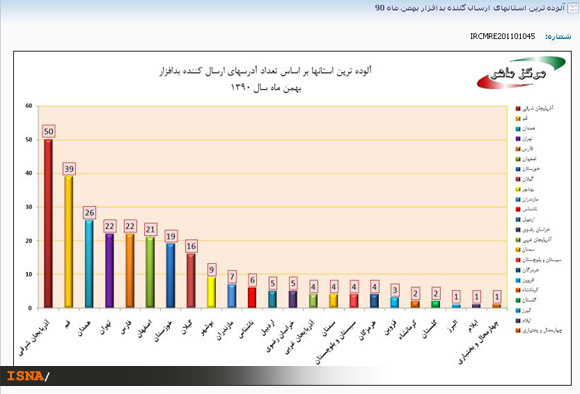 آلودهترین استانهای ارسال کننده بد افزار اینترنتی در کل کشور دراین میان استان آذریجان شرقی با بیشترین (50درصد) و استان چهارمحال بختیاری  و البرز و ایلام با کمترین میزان (1 درصد) جز کمترین و بیشترین ارسال کنندههای آدرسهای بدافزار در ایران به شمار میروند.
فصل هشتم
سوالات مهم در زمینه                     جرایم رایانهای8-1سوالات ذیل از جمله مهمترین مسائل مربوط به جرایم رایانه است:    1- منظور از جرم دسترسی غیرمجاز چیست؟         بر اساس قانون اشاره شده هركس به طور غیرمجاز به داده‌ها یا سامانه‌های رایانه‌ای یا مخابراتی كه به‌ وسیله تدابیر امنیتی حفاظت ‌شده ‌است دسترسی یابد، مرتكب دسترسی غیر مجاز محسوب میشود. در برخی جرایم مثل كلاهبرداری یا جعل مجازات ماموران دولتی تشدید میشود در جرایم رایانهای نیز همینطور است و چنانچه مأموران دولتی كه مسئول حفظ داده‌های سری مقرر در ماده (3) قانون جرایم رایانهای یا سامانه‌های مربوط هستند و به آنها آموزش لازم داده شده است یا داده‌ها یا سامانه‌های مذكور در اختیار آنها قرار گرفته است بر اثر بی‌احتیاطی، بی‌مبالاتی یا عدم رعایت تدابیر امنیتی موجب دسترسی اشخاص فاقد صلاحیت به داده‌ها، حاملهای داده یا سامانه‌های مذكور شوند مجازات شدیدتری خواهند داشت.2-مجازات جرم دسترسی غیرمجاز چیست؟         بر اساس قانون اشاره شده مرتكب دسترسی غیر مجاز به حبس از نود و یك روز تا یك‌سال یا جزای نقدی از پنج میلیون (5.000.000) ریال تا بیست میلیون (20.000.000) ریال یا هر دو مجازات محكوم خواهدشد.منظور از شنود غیرمجاز چیست؟         بر اساس قانون اشاره شده هر كس به طور غیرمجاز محتوای در حال انتقال ارتباطات غیرعمومی در سامانه‌‌های رایانه‌ای یا مخابراتی یا امواج الكترومغناطیسی یا نوری را شنود كند، مرتكب شنود غیرمجاز تلقی 
میشود.مجازات جرم شنود غیرمجاز چیست ؟ مرتكب جرم شنود غیرمجاز به حبس از شش ماه تا دو سال یا جزای نقدی از ده میلیون (10.000.000) ریال تا چهل میلیون (40.000.000) ریال یا هر دو مجازات محكوم خواهدشد. 5-جاسوس رایانه‌ای كیست ؟       هركس به طور غیرمجاز نسبت به داده‌های سری درحال انتقال یا ذخیره‌شده در سامانه‌های رایانه‌ای یا مخابراتی یا حاملهای داده مرتكب اعمال زیر شود جاسوس رایانهای تلقی می‌گردد.6- مصداق اول جاسوس رایانهای؟       کسی كه به داده‌ها یا تحصیل آنها یا شنود محتوای سری در حال انتقال دسترسی پیدا كند.7- مصداق دوم جاسوس رایانهای؟        کسی كه داده‌های ر برای اشخاص فاقد صلاحیت در دسترس قراردهد.8- مصداق سوم جاسوس رایانهای؟       كسی كه داده‌های برای دولت، سازمان، شركت یا گروه بیگانه یا عاملان آنها افشاء یا در دسترس قرار دهد.9- مجازاتهای جاسوس رایانهای چه خواهد بود؟    الف) مجازات مصداق اول جاسوس رایانهای عبارت است از:           بیست میلیون (20.000.000) ریال تا شصت میلیون (60.000.000) ریال یا هر دو مجازات.    ب) مجازات مصداق دوم جاسوس رایانهای عبارت است از حبس از دو تا ده سال    ج) مجازات مصداق سوم جاسوس رایانهای عبارت است از حبس از پنج تا پانزده سال1-8 تشدید مجازات ماموران دولتی در این جرایم       در برخی جرایم مثل كلاهبرداری یا جعل مجازات ماموران دولتی تشدید میشود در جرایم رایانهای نیز همینطور است و چنانچه مأموران دولتی كه مسئول حفظ داده‌های سری مقرر در ماده (3) این قانون یا سامانه‌های مربوط هستند و به آنها آموزش لازم داده شده است یا داده‌ها یا سامانه‌های مذكور در اختیار آنها قرار گرفته است بر اثر بی‌احتیاطی،  بی‌مبالاتی یا عدم رعایت تدابیر امنیتی موجب دسترسی اشخاص فاقد صلاحیت به داده‌ها، حاملهای داده یا سامانه‌های مذكور شوند مجازات شدیدتری خواهند داشت.*قانون جرایم رایانهای:   بر اساس ماده 5 قانون جرایم رایانهای این اشخاص به مجازات زیر محكوم میشوند: حبس از91 روز تا 2 سال یا جزای نقدی از پنج میلیون (5.000.000) ریال تا چهل میلیون (40.000.000) ریال یا هر دو مجازات. بعلاوه این اشخاص به انفصال از خدمت از شش ماه تا دو سال نیز محكوم خواهندشد.نتیجه گیری       جرایمرایانهای  یکی از پدیدههای نوظهوری است که گرچه برخی از جرایم آن شباهتهایی با جرایم سنتی دارد، اما تفاوتهایی در روش و ماهیت و نوع جرم دارد که از لحاظ جرمشناسی و کیفرشناسی و حقوق کیفری پژوهشهای نوی را میطلبد. جرایمرایانهای به دلیل تأثیرات ناگواری که برجامعهاطلاعاتی وکاربران دارد، برخورد جدیتری را از سوی دولت مردان سیاسی و قضایی میطلبد. نظارت و فیلترکردن دقیق تر و جدیتری، چه برای جلوگیری از آسیب امنیتی و چه آسیبهای فرهنگی را میطلبد.حقوق ایران در زمینه جرایم رایانهای گرچه تلاش های مفیدی داشته، ولی همنان نیاز به کار و پژوهش در زمینه ابعاد مختلف آن دارد. ضمن اینکه در عرصه قانونگذاری کاستیهایی نیز وجود دارد که امید است با تصویب قانون مجازات جرایم رایانهای که سالهاست در فراموشخانه مجلس مورد بی مهری است، گامی در این راه برداشته شود متخصصان معتقدند جرم جاسوسي ‌رايانه‌اي، با شدت و پيچيدگي بيشتري در سطح وسيع جهاني ادامه پيدا خواهد كرد). رفته رفته جاسوسي اينترنتي به عنوان ابزاري براي حصول برتري در رقابت بي‌پايان كشورها در زمينه‌هاي صنعتي، اقتصادي، نظامي ‌وغیره تبديل خواهد شد وكشورهاي بيشتري وارد صحنه  بازارکار ‌رايانه‌اي مي‌شوند. اين جنگي است كه در آن نيازي به استفاده از پياده نظام، هواپيما جنگنده و موشك نيست. كليد موفقيت در اين جنگ اطلاعات است، عوامل جاسوسي ‌رايانه‌اي و اينترنتي نقش پياده نظام اين جنگ پسامدرن را بازي مي‌كنند.در حال حاضر با عنايت به پيشرفت‌هاي لحظه‌اي در عرصه رايانه و فضاي سايبر ضرورت آموزش‌ بيش از پيش مشخص شده و براي اجراي يك سياست كيفري مؤثر جهت پيشگيري از جرايم ‌رايانه‌اي به‌خصوص جاسوسي رايانهاي و اينترنتي، اين آموزش‌ها بايد در مقاطع مختلف زماني تكرار و روزآمد شوند.*آموزش هایی برای کشف جرایم رایانهای:1- از آنجاكه پليس به عنوان ضابط دادگستري وظيفه كشف جرايم را بر عهده دارد، در كنار آموزش قضات وساير مقدمات قضايي، آموزش پليس نيز بايد در سرفصل برنامه‌ريزي‌ها قرار گيرد.2-آموزش‌هاي عمومي ‌در سطح كارمندان دولت و نظاميان.3- تا حد ممكن عدم ذخيره سازي داده‌ها و اطلاعات طبقه بندي شده به شبكه‌هاي ‌رايانه‌اي به‌خصوص شبكه جهاني اينترنت.5- تشكيل هرچه سريع تر مراجع تخصصي قضايي وپليس با عنايت به الزام قانوني ماده 30 ق.ج. رو تقويت آنها.6- مسدود كردن درگاه‌هاي رايانه‌هاي حساس در ادارات به عنوان راهكاري سريع وكم هزينه و در عين حال مؤثر. در اين روش تمامي ‌درگاه‌هاي سيستم‌هاي ‌رايانه‌اي از قبيل درايورها، پورت‌هاي USB وغیره از طريق سرور (شبكه) بسته شده و به اين ترتيب كاربر رايانه نمي‌تواند هيچ داده و اطلاعاتي را وارد رايانه كرده و يا از آن خارج كند. در اين حالت كاربر تنها به داده‌هاي مجازي‌ كه از سوي مسئولان و به منظور انجام وظيفه روي سيستم او قرار داده شده، دسترسي خواهد داشت. اما واقعیت این است که مبارزه و کشف اینگونه جرایم کاری بس دشوار است، چرا که به واسطه ویژگیهای فضای مجازی که ظرفیت سوء استفاده از آن را بالا می برد. ویژگیهایی؛ چون بدون مرز بودن فضای مجازی، کم هزینگی و پرثمری و پایین بودن احتمال دستگیری یا مجازات، امکان وارد آوردن خسارات بالا بدون آسیب جسمانی مجرم، آسان بودن تهیه و امکانات و عوامل مورد نیاز جرم، بازتاب جهانی موفقیت، به ویژه در ملات تروریستی و مکتوم ماندن شکست، امکان هماهنگی یکدیگر در جرایم سازمان یافته، امکان جذب حامی و همکار برای ارتکاب جرم از سراسر جهان بدون حضور فیزیکی، امکان جذب منابع مالی و پولشویی آسان تر و هرگونه انجام فعالیتهای مالی الکترونیکی در جهت اهداف مجرمانه و غیره.جدول راهکارهای ایران و کشورهای دیگر برای مقابله با جرائم رایانهای:جدول 8-1گفتنی است که به غیر از ایران هم تلفن و هم اینترنت کاربران توسط استخدام هکرهای حرفهای با نفوذ به اطلاعات شخصی کاربران و کنترل و بررسی روزمره کارهای کاربران در ایترنت از برخی جرائم رایانهای جلوگیری میکنند ولی اینکار نقض حقوق بشریت است و خود به نوعی بدتر از جرم رایانهای است. مراجع1- عاطفه زاهدی "قوانین ومقررات ناظر بر جرایم رایانهای(اینترنتی)".2- گروه علمی موسسه آموزش عالی آزاد چتر دانش.ناشر,آراسبز.نوبت وسال چاپ,اول-1391"مجموعه قوانین ومقررات کاربردی جزایی" 3- رضوي.محمد.(جرايم سايبري ونقش پليس در پيشگيري ازاين جرايم وكشف آنها)فصل نامه دانش انتظامي.سالن نهم.ش يك.قانون جرايم سايبري مصوب 13884- پلیس فتا – نیروی انتظامی جمهوری اسلامی ایران [1]: policing cybercrime BY: petter Gottschalk for www.bookboon.com5-1آثار مخرب جرایم رایانهایالف. آثار و آسیبهای روانی اعتیاد مجازی اعتیاد مجازی، استفاده بیش از حد از اینترنت است تا آنجا که بدون استفاده از آن فرد احساس کمبود    میکند و روابط او با محیط متأثر از استفاده مکرر و دیوانه وار فرد شده از حالت عادی خارج میشود.این اختلال روانی در کشورهایی که استفاه از اینترنت آسان و ارزان است، بسیار چالش زا بوده و تا آنجا که نهادهای مختلف را درگیر کرده است. در کشوری، مثل آمریکا تعداد معتادان به اینترنت از سایر معتادان بیشتر است، تا جایی که برخی معتادان 18 ساعت از وقت روزانه خود را در اینترنت صرف میکنند. در آمریکا به قدری فاجعه بار است که کلیساها، پیشوایان مذهبی با فریادهای کمک خواهی زن و شوهر، یا یکی از آنها، برای رهایی از این نوع اعتیاد مواجه هستند و مؤسسه های مشاوره ای مسیحی در حال تدوین مشاورههای اعتیاد به اینترنت میباشند. پیامدهای اعتیاد به اینترنت و حتی کار زیاد با اینترنت، که در حدّ اعتیاد نباشد، نتایج و پیامدهای زیان بخشی برای فرد و جامعه در پی داشته و آسیبهای شدید جسمانی، مالی، خانوادگی، اجتماعی و روانی را به همراه دارد.یکی از پیامدهای فردی و اجتماعی اعتیاد و کار زیاد با اینترنت، انزوا و کنارهگیری اجتماعی است. پوت نام (1991م) معتقد است در طی 35 سال گذشته کاهش چشم گیری در ارتباطات اجتماعی افراد در آمریکا رخ داده است. مردم کمتر به رأی گیری و کلیسا می روند، به ندرت موضوعات سیاسی را با همسایهها در میان گذاشته یا عضویت گروههای داوطلبانه را قبول میکنند، مهمانی شام کمتری دارند و کمتر به منظور اجتماعی دور هم جمع میشوند. این موضوع پیامدهای عمدهای برای جامعه و فرد دارد، زیرا وقتی مردم از نظر اجتماعی درگیر باشند، سالمتر و خوشبخت تر زندگی میکنند.از دیگر پیامدهای اعتیاد اینترنتی مشکلات خانوادگی و تأثیر آن بر روابط زناشویی، والدین و فرزندان است. امروزه اصطلاح «بیوه اینترنتی» برای همسر معتاد به اینترنت اطلاق میشود. آمار نشان میدهد که اعتیاد به اینترنت ممکن است به فروپاشی خانواده و طلاق منجر شود. شاید باور کردن اینکه شخصی همسر خود را فقط به علت ارتباط با فرد دیگر در اینترنت ترک میکند، برای کسانی که به اینترنت اعتیاد پیدا نکردهاند، وحشتناک به نظر برسد؛ ولی این مسئله هر روز در دنیای اینترنت اتفاق میافتد.دکتر یانگ معتقد است: اگرچه زمان تنها عامل تعیین کننده در تعریف اعتیاد به اینترنت نیست، ولی عموماً معتادان بین 40 تا 80 درصد از وقت خود را با جلساتی که ممکن است هر کدام حتی تا 20 ساعت طول بکشد، صرف میکنند و این کار باعث میشود تا اختلالاتی در میزان و زمان خواب کاربر به وجود آید. در موارد شدید، حتی 
قرصهای کافئین برای تسهیل زمان طولانیتری در اینترنت بودن مصرف میشود. این اختلال، خستگی بیش از اندازه ای در بدن ایجاد میکند، که کارکرد درسی و شغلی را تحت تأثیر قرار میدهد و ممکن است نظام ایمنی بدن را ضعف کند و فرد، آسیب پذیری بیشتری به بیماریها پیدا کند. افزون بر این، به علّت عدم ورزش و حرکات مناسب، مشکلات عصبهای مچ و درد پشت، چشم درد و مانند آن به وجود میآید.5-2 بحران هویتهویت، واجد و دارای سه عنصر است: شخصی، فرهنگی و اجتماعی، که هریک در تکوین شخصیت فرد نقش مهمی را ایفا میکند. در مقایسهها، هویت شخصی، ویژگی  بی همتای فرد را تشکیل میدهد و هویت اجتماعی در پیوند با گروه ها و اجتماعات مختلف قرار میگیرد.اینترنت صحنه فرهنگی و اجتماعی است، که فرد خود را در موقعیت های متنوع نقش ها و سبک های زندگی قرار میدهد و این خود زمینهای برای آسیب پذیری شخصیت کاربر و موجب چند شخصیتی شدن کاربر میشود. از این روست که ساختار و چینش پایگاه های شخصی (WebLoge) به گفته میلر (Miler) نشان از شخصیت آن کاربر است. جوانان در این محیط از آسیب پذیری بیشتری برخوردارند، به ویژه در دورانی که هویت ایشان شکل میگیرد، این خطر پررنگ تر می شود. دکتر محمد عطاران معتقد است: با امکانات و گزینههای فراوانی که رسانه های عمومی، از جمله اینترنت در اختیار جوانان میگذارند، آنان دائماً با محرکهای جدید و انواع مختلف رفتار آشنا میشوند. چنین فضایی هویت نامشخص و پیوسته متحولی را میآفریند، خصوصاً برای نسلی که در مقایسه با نسل قبل با
 محرکهای فراوانی مواجه است. همچنین از طریق رسانههای جمعی، افراد، خطّ مفروضی میان فضای عمومی و خصوصی را تجدید سازمان میکنند و این امکانی است که جوانان فعالانه از آن استفاده میکنند. جوان، به خصوص در دوران بلوغ که مرحله شکل گیری هویت اوست و همواره به دنبال کشف ارزشها و درونی کردن آنها میباشد، با اینترنت و حجم گسترده، حیرت انگیز و گوناگون اطلاعات مواجه میشود و ناچار که در این دنیای مجازی، هویت خویش را از طریق جستجو پیدا کند و بدین سان، ممکن است برخی و شاید تعداد زیادی از نوجوانان راه را در اینترنت گم کنند و دوران هویت یابی خویش را بیش از پیش با بحران سپری کنند. از سوی دیگر، گاهی برخی از ویژگیهای شخصیتی،  مانند سن،  تحصیلات، محل سکونت و حتی جنسیت در اینترنت از بین میرود، به عنوان نمونه، بسیاری از افرادی که در اتاقهای چت مشغول گفتگو با یکدیگر میباشند. با مشخصیاتی غیرواقعی ظاهر شده و از زبان شخصیتی دروغین که از خود ساختهاند و آن را به مخاطب یا مخاطبان خود معرفی کردهاند، صحبت میکنند و با این حال، چه تأثیراتی که همین شخصیتهای ناشناس بر یکدیگر دارند. از جمله نتایج بحران هویت نیز کم رنگ شدن علایق کاربران به وطن خویش است، که نتایج خطرناکی چون خیانت به کشور و خودکم بینی و وابستگی فرهنگی و شخصیتی به کشورهای بیگانه خواهد بود. یکی از ریشههای  وقوع جرایم امنیتی، وجود بحران هویت است که در جرایم جاسوسی و خیانت به کشور بیشتر رخ مینماید.5-3 انحرافات جنسیاز جمله آثار مخرّب جرایم رایانهای، به ویژه جرایم مرتبط با محتوا (به قول قانون مجازات جرایم رایانهای) به وجود آمدن انحرافات جنسی و اختلالات جنسی است. اینترنت به دلیل رویکرد آزاد اندیشی در روابط جنسی از سوی گردانندگان اصلی آن (یعنی غرب و به ویژه آمریکا) و نگرش تجاری نسبت به مسائل جنسی موجب پدید آمدن پدیده کثیفی به نام هرزه نگاری و هنر پلید شهوانی و رواج سرسام آور آن گردید، که مرزهای اخلاقی را درهم میشکند و تهدیدی برای فرهنگها، به ویژه فرهنگهای دینی، چون فرهنگ اسلامی است.اصولاً، پورنوگرافی به عنوان نمایش تصویری و یا کلامی، رفتارهای جنسی است که با هدف ارضای خواسته های جنسی دیگران تعریف میشود. این گونه مطالب و تصاویر که در پی تحریک جنسی دیگران عرضه 
میگردد، معمولاً به ارضای غیرطبیعی جنسی مراجعه کنندگان آن می انجامد.نکته دیگر اینکه رجوع به اینترنت برای دسترسی به مطالب مستهجن، صرفاً به افراد نابهنجار خلاصه نمیشود و حجم قابل توجهی از مراجعان را افراد طبیعی تشکیل میدهند. اصولاً اینترنت به جوی دامن زده که در سایه ویژگی های خاص خود به تدریج به شکل گیری ناهنجاریهای جنسی در کاربران خود میانجامد و منشأ به وجود آمدن بسیاری از جرایم رایانهای (به ویژه محتوایی) و مقمهای برای جرایم جنسی میگردد.5-4 دلایل رجوع مردم         دلال رجوع و اقبال مردم به این گونه مطالب را در عرصه اینترنت می توان در این موارد خلاصه نمود:   الف. گمنامی:ناشناخته ماندن مراجعان در عرصه اینترنت، به نوعی اعتماد به نفس در افراد را دامن می زند و این حالت، نوعی رفتار غیرمسئولانه را در فرد شکل میدهد. مراجعان درچنین شرایطی است که به خود اجازه   
میدهند تا برخلاف رفتارهای طبیعی به راحتی از دسترس زوج اینترنتی خود دور شوند و یا بلافاصله به فرد دیگری روی آورند. اصولاً در چنین فضایی است که فرد میتواند در معرفی خود هرگونه که میخواهد عمل کند و همین ویژگی، خود محرکی است تا کاربران اینترنتی به استفاده از هویت جعلی روی آورند و این را میتوان از جمله ویژگیهای فرهنگ فضای مجازی برشمرد، که این خود زمینهای برای ارتکاب جرایم فضای سایبر نیز هست.ب. سهولت:مطالب شهوانی و تصاویر سکسی به آسانی در دسترس همگان قرار دارند. عرضه گسترده این مطالب و وجود تعداد بیشمار اتاقهای گفتوگوی سکسی، هر کاربری را به داشتن اولین تجربه در این حوزه تحریک میکند. یک زن یا شوهر کنجکاو به راحتی و دور از دیدگان همسرش وارد این فضاها میشود و گفت وگوهای سکسی با دیگران را تجربه میکند چنین سهولتی است که بسیاری را به تجربه رفتارهای ناهنجاری جنسی نه در فضای فیزیکی، بلکه در فضای مجازی هدایت میکند. به ویژه اگر نظارت نهادهای مسئول در کشورها در این زمینه کم رنگ و ناتوان باشند.ب. آثار اجتماعی و فرهنگی         1- تزلزل در ارکان خانواده    یکی از آثار جرایم مربوط به محتوا، همچون هرزه نگاری و ترویج مطالب مستهجن، تزلزل در روابط زناشویی است؛ چرا که از آثار هرزه نگاری اعتیاد جنسی است، که در جوامعی که اینترنت ارزان در اختیار افراد قرار دارد، شیوع بسیاری دارد. در این موارد زنان از همسران خود شکایت دارند که به ایشان          بی توجهی کرده و بیش از آنکه از بودن در کانون خانواده و در کنار همسر لذت ببرند از صرف وقت در اینتنت و فضای مجازی و لذتهای منحرف جنسی و غیر آن لذت میبرند. بخشی از عوامل طلاق در این قبیل کشورها اعتیاد به اینترنت، به ویژه اعتیاد جنسی مجازی است. کسانی که به خاطر سودی کثیف رو به ترویج تجارت جنسی مجازی آوردهاند و نهادهایی که بی تفاوت یا کم تفاوت از کنار این قبیل مسائل    میگذرند، خواسته یا ناخواسته یکی از مهمترین گروههای اجتماعی؛ یعنی خانواده را رو به انحیاط و نابودی و یا حداقل ضعف میکشانند. دیگر، زن و شوهر از کنار یکدیگر بودن کمتر لذت میبرند و بیشتر وقت خود را صرف لذتهای رنگارنگ، اما پلید در فضای مجازی میکنند. در نتیجه محبت به عنوان رکن اصلی و اساسی خانواده روبه سستی میرود. فرزندانی که در این محیط بار میآیند، دچار انحراف اخلاقی شده و سلات روانی و روابط جنسی پاک از بین میرود. از این روست که نتیجه اباحه گری جنسی به افزایش پدیدههایی، مثل فرزندان تک والدینی، زنان و مردانی که تنها زندگی میکنند، بچه های نامشروع وغیره خواهد انجامید. بنابراین لزوم نظارت سخت گیرانه و دقیق در فضای مجازی از سوی نهادهای مسئول و والدین رخ مینماید. وظیفه نهادهای فرهنگی نیز در فرهنگ سازی در جهت بهره برداری صحیح از اینترنت بسیار مهم و تأثیرگذار است.5-5 کاهش امنیت و احساس آرامش،  به ویژه در کاربران اینترنتی       یکی از آثار جرایمی؛ از قبیل دسترسی غیرمجاز، شنود و دریافت غیرمجاز، جعل داده ها، تخریب و ایجاد اختلال در دادهها، اختلال در سیستم، ممانعت از دستیابی، سرقت داده ها؛ کاهش امنیت شهروندان جامعه و به خطر افتادن حریم خصوصی ایشان است. شاید بعضی وقتها در مجاورات خصوصی، چیزی را بگوییم که امید داشته باشیم که خوانندگان آن را به فراموشی بسپارند یا چیزی را بنویسیم که بعدها از آن پشیمان گشته و امیدوار باشیم که خوانندگان برگههای ما را در لابه لای دیگر برگههای متعدّد و متفرق بایگانی خویش گم کنند و دیگر به خواندن آنها مبادرت نورزند؛ ولی فناوری اطلاعات به همه این امکان را میدهد، که همه اطلاعات حال و گذشته را به 
گونهای سامان مند بایگانی و ذخیره نموده و هر وقت که آن را لازم داشتند، فورا بیابند. از این جهت، اگر 
حریمخصوصی شما در زمان و مکانی خاص افشا گردد. امید نداشته باشید که کاربران رایانهها آن را فراموش کنند، چرا که فناوری اطلاعات این امکان را سلب کرده است. اینکه شما چه چیزهایی خریدهاید و از کجا آنها را تهیه کردهاید، پولش را از کجا آوردهاید و چقدر به چه کسی اهدا کردهاید و از چه کسی چه انتظاراتی دارید و با چه کسانی نامه پراکنی میکنید، همه و همه در دنیای رایانهای، درون بلندگوهایی پخش میشود، که اوّلاً: امکان شنیدن آن برای همگان وجود دارد و ثانیاً: هرگز آوای مکرر و باقی آنها خاموش نمیشود و همواره با هرعملیات الکترونیکی شما، بر حجم آنها اضافه میشود.امروزه حریم خصوصی اشخاص در معرض خطراتی است، که قبل از فناوری اطلاعات هرگز وجود نداشت، همان طور که قبل از پیدایش فناوری الکتریسیته هیچ کس درمعرض خطر برق گرفتی نبود، حال باید مواظب بود که توسعه فناوری، حریم خصوصی افراد را به آتش نکشد. اینکه چه کسانی در قبال این خطرات پیش آمده مسئولیت دارند؟  و یا با چه تدابیری باید این احساس عدم امنیت را کاهش داد؟ سؤالهایی است که در این باره مطرح است. البته مقابله با جرایم رایانهای و حفاظت دقیق از دادهها، هم از طریق دولت و هم از طریق سازمان های خدمت رسان و هم از طریق خود افراد، در کاهش این ناامنی بسیار مؤثر خواهد بود. در این مسر کارشناسان واگذاری IP و استفاده از پروکسی، نصب دیوار آتشین، نصب ضد ویروس و ضد جاسوس اینترنت و کار فرهنگی را توصیه میکنند.5-6 کاهش علایق و ارزش های ملی نزد کاربر      یکی از ویژگیهای اینترنت، جهانی بودن آن است، که با وجود فوایدی که دارد، اثرات مخربی نیز بر
فرهنگهای  ملی جوامع میگذارد؛ چرا که کاربران با استفاده از اینترنت ضمن این که با زبان انگلیسی حاکم بر آن درگیر هستند، از زبان ملی خود دور میشوند، به عنوان مثال در چت های اینترنتی، فارسی زبانان بیشتر از الفبای انگلیسی به جای الفبای فارسی استفاده میکنند (که یکی از دلایل آن کمبود نرم افزارهای قدرتمند فارسی است). گسترش این کاربرد خود موجب تضعیف الفبای فارسی خواهد شد.5-7تغییر هنجارهای فرهنگی       با توجه به تفاوت هنجارها از جامعهای نسبت به جامعه دیگر، امکانات الکترونیکی از جمله فضای مجازی تبادل و تأثر فرهنگی را رونق میدهد. در این بین فرهنگهای ضعیف یا صاحبان فرهنگهای قدرتمند، اما کم تلاش متأثر از فرهنگ مهاجم قرار خواهند گرفت. فرهنگ اسلامی نیز در این تبادل گرچه فرهنگی با پشتوانه است، اما در صورتی که مسلمین در شناخت و شناساندن آن نکوشند در برابر فرهنگ مهاجم غرب دچار التقاط و تغییر خواهند شد.5-8 ناامنی مالی و سرمایه گذاری       یکی از اساسیترین باورهای مورد قبول اغلب جوامع، مالکیت بر اموال است. در فضای مجازی، با مطرح شدن مال الکترونیکی، که به شکل پول الکترونیکی، دادهها و اسناد با ارزش و غیره است، لزوم حفظ امنیت مالی و مراقبت از آن برعهده حکومت خواهد بود. از این رو یکی از آثار کلاهبرداری و سرقت الکترونیکی، ناامنی سرمایه گذاری درحوزه اموال الکترونیکی است.5-9کم رنگ شدن ارزش های مترقی       هرجامعه، صاحب ارزشهایی است که ناشی از فرهنگ آن است، اما برخی ارزشهای مترقی در جوامع اسلامی است، که در اثر تأثیر از فرهنگ بی بندبار غرب در حال کم رنگ شدن است. ارزشهایی مثل حیا و عفت زن، اهمیت داشتن شخصیت انسان نه جنسیت آن، قبح عریان نمایی بدن به ویژه شرمگاه وغیره که در نتیجه رواج استفاده از مطالب مستهجن و ملاک شدن بولالهوسی در روابط انسانی در حال کم رنگ شدن است. دین چابنر در مقالهای، چنین پیامدهایی را ناشی از رواج اباحه گری جنسی و هرزه نگاری دانسته و میگوید: «مطالعات دقیق و گستردهای در طول این سال ها در این باره صورت نگرفته است، در نتیجه رواج بوالهوسی است که بلوتوث و ارسال تصاویر مستهجن در میان جوامع اسلامی رشد مییابد، روابط آزاد دختر و پسر ترویج میشود، کم پوشی و عریان پوشی در میهمانیها و عروسی ها، به ویژه در میان جوانان گسترش مییابد.ج. آثار سیاسی(تزلزل در حاکمیت و اقتدار سیاسی)    بارزترین ویژگی اینترنت، انباشت اطلاعات متنوع در آن است و این ویژگی آن را به بزرگترین انبار اطلاعاتی جهان تبدیل کرده است، به نحوی که خوب و بد، حقّ و باطل به شیوههای رنگارنگ به ارائه خواستهها و دانستههای خود میپردازند.از این رو این کاربران هستند که در برابر حجم وسیعی از اطلاعات سردرگم میمانند و باید انتخاب کنند. برخی بر این عقیدهاند که این آزادی اطلاعات گامی است در طریق دموکراسی؛ چرا که کاربران دسترسی به همه نوع اطلاعات دارند و لذا میتوانند از میان آنها، آنچه به نظرشان درست تر مینماید، برگزینند و دنباله بهترین اندیشه در زمینههای مختلف سیاسی، فرهنگی و غیره است. اما آیا کاربران در انتخاب اطلاعات آزادی کامل دارند؟ آیا اطلاعات همانگونه که هست در اختیار کاربران قرار میگیرد، اینها سؤالاتی است که تأمّل در آن، نظر طرفداران آزادی اطلاعات را متزلزل میکند. به عنوان نمونه وقتی یک کاربر بخواهد از طریق جستجوگرهای قدرتمندی، چون گوگل و یاهو به دنبال موضوعی، مثلاً درباره ایران (کلمه  Iranرا تایپ کند) بگردد، آیا این موتورهای جستجو صادقانه مهم ترین و دقیق ترین اطلاعات را در این باره ارائه میدهند؟ اما حقیقت جز این است، چرا که مطالعات نشان میدهد، فضای حاکم بر اینترنت و ساختار تشکیل دهنده آن، همه براساس اهداف و سیاستهای گرداننده اصلی اینترنت؛ یعنی آمریکا و از طریق شرکتهای محوری،  طرح ریزی شده است.به عنوان نمونه میتوان به دو مورد اشاره کرد:   1. وب سایت مشهور گوگل و بسیاری از موتورهای جستجوی مشهور اینترنت. براساس برخی از سیاست های سانسوری که در فوق به آن اشاره شد، اقدام به ارائه اطلاعاتی از پیش تعیین شده براساس کلید واژههای کاربر    میکنند، که معمولاً شمار زیادی از کاربران، این نتایج را که در ردیفهای اول تا 50 نتایج جستجو قرار دارد، مورد استفاده نهایی خود قرار داده و استنباط های نهایی و برداشت های کلّی خود را براساس این موارد، کسب و معرفی میکنند. به عنوان مثال کلید واژه هایی، مانند ایران، عراق، کره، هنگامی که در باکس جستجو تایپ شده و جستجو میشود، در بالاترین فهرست نتایج جستجو، صفحات وبی نشان داده میشود که به نوعی تعلّق مستقیم و یا غیرمستقیم آشکار به بخش های اطلاعاتی و امنیتی آمریکا دارد. مثلاً در مورد عراق، عراقی که از نگاه اسناد سازمان جاسوسی آمریکا و بخشهای اطلاع رسانی دیگر داخل و خارج از آمریکا مورد بررسی و مطالعه قرار گرفته است، به کاربران جستجوگر کلید واژه عراق، معرفی میشود.سرچشمه اصلی این امر تلاش گسترده آمریکائیان مبنی بر تسلّط بلامنازع بر شاهراه جهانی اطلاعرسانی و ارائه تصویری از جهان براساس نگاه آمریکا و سیاست جهانی آن به هر شهرند دهکده جهانی است، که از طریق مکانی به نام اینترنت، جهان را زیرکاوش خود قرار میدهند.   2. از دیگر مواردی که میتوان از آن به عنوان نوعی از دیپلماسی انحصارطلبی آمریکا در اینترنت به شمار آورد و آن را زمینه ساز بستر شعار: «جهان یا اینترنت را از نگاه آمریکا بنگرید»، دانست، ایجاد پایگاههای خبری متعدد در اینترنت توسط سازمانهایی است که توسط ایالات متحده مورد حمایت معنوی و مادی قرار میگیرند تا حجم قابل توجهی از اطلاعات خبری و رسانهای که در اینترنت منتشر و در اختیار اکثر کاربران شبکه در اقصی نقاط جهان قرار میگیرد، به گونهای مرتبط با آنچه آن را می توان دیپلماسی انحصارطلبی رسانهای آمریکا خواند قرارگیرد. به عنوان مثال، شبکه اینترنتی ورلدنیوز، که دارای بیش از پانصد سایت اینترنتی خبری و اطلاعاتی به بیش از 10 زبان زنده دنیا میباشد و همواره اخبار منتشر شده توسط سایتهای خبری مختلف این شبکه عظیم خبری در فهرست های بالایی نتایج جستجو قرار میگیرد، با روزآوری مرتب و مکرر خود و انتشار حجم قابل ملاحظهای از اخبار و اطلاعات متنوع در اینترنت، تفسیر خبری و اطلاعاتی خاصی را به کاربران وب ارائه میکند که در ورای آن نوعی خط دهی مبتنی بر سایبر آمریکایی قرار دارد. نوعی نسخه پیچی خودخواهانه و انحصارطلبی برای فضای اطلاعاتی شناور در اینترنت که روزانه مورد استفاده حجم عظیمی از شهروندان دهکده جهانی قرار میگیرد. به هر حال دیپلماسی نوین واشنگتن که بر محور اطلاعات، ارتباطات و تلاش برای مونوپول کردن این روند در رسانهای اثرگذار و فراگیر بنام اینترنت، بنیانگذاری شده است، بیش از پیش یافتن راههای امنیتی مطمئن با ضریب اثرگذاری بیشتر و اثرپذیری مخرب کمتر را جستجو میکند که در نهایت، راه اندازی پلیس اینترنتی به مرکزیت آمریکا و به اختیار درآوردن رسانه وب را در سالهای آینده هدف قرار داده است.امری که شدیداً مغایر با اصول فراگیری است، که اینترنت را شاهراهی برای تسریع ارتباطات و انتشار بهینه و غیرسانسوری اطلاعات توسط هر شخص و در هر مکان با رعایت حقوق مادی و معنوی مربوط تصور میکند. قطعاً هرکاربری که بداند برای وی برنامههای از پیش تعیین شدهای در رسانه سایبر تهیه شده و حقّ انتخاب و عمل بیشتر و بهتری را ندارد و همواره پلیسی مخفی و غیرتأیید شده توسط کشورهای حاضر در اینترنت، پست الکترونیک، وبلاگ، سایت اینترنتی و عملکردهای مختلف او را زیرنظر خواهد داشت، همواره دیسکانکت بودن را بر آنلاین بودن، ترجیح خواهد داد. همچنانکه میدانیم، اطلاعات در تصمیم گیریهای سیاسی مردم بزگ ترین نقش را دارند، لذا اطلاعات انبوه در انباری به نام اینترنت می تواند نقش پررنگی در هدایت افکار عمومی و گزینشهای سیاسی کاربران داشته باشد. در این شرایط نحوه ارائه اطلاعات در انتخابات یک کشور بسیار تاثیرگذار خواهد بود و خواهد توانست در نحوه چینش مهرههای هیئت حاکمه کشورها مؤثر باشد. از این رو اینترنت میتواند تهدیدی علیه حاکمیّت کشورها باشد و با ارائه اطلاعات هدفمند و همسو با رسانههای آمریکایی هرصدای مخالف دیدگاههای آمریکا را منزوی و کم اثر کند. در نتیجه با کار هماهنگ رسانهای، انتخابات کشورها را به جهتی که آمریکا و همدستانش میخواهند، سوق دهد. بدین سبب است که عمده کرده و برای مقابله با این روند تدابیری، چون فیلتر و مسدود کردن سایتهایی که در جهت تزلزل حاکمیت ایشان اطلاعات ارائه میکنند، اتخاذ مینمایند.به همین ترتیب تقریباً در تمام کشورهای عربی حاشیه خلیج فارس، کنترل قوی دولتی بر محتوا و توزیع اطلاعات وجود دارد. این کنترلها به علل مذهبی، سیاسی و فشارهای داخلی صورت میگیرد. روش اصلی کنترل اطلاعات الکترونیک در این کشورها انحصار مخابرات در شرکتهای دولت است. اسرائیل نیز در میان کشورهای خاورمیانه تلاش بسیاری در جهت دستیابی به امنیت کرد، تا آنجا که با صرف هزینه کلانی به تولید Checkpoint با پیشنیه و ریشه در کاربردهای نظامی - بعنوان یکی از قابل اطمینان ترین و پرفروشترین فایروالهای جهان که کشورهای عربی نیز به آن متکی هستند، در جهت سیاستهای اینترنتی خود اقدام کرد.نام کشورراهکار مقابلهآمریکاکنترل کاربران اینترنتی خود از طریق جاسوسی 
(در سطح جهانی)انگلیسشورای امنیت و مقابله با جرایم اینترنتی(اعزام بالن به آسمان و تجهیز این بالنها به تجهیزات کنترل کننده ارتباطی)ایران پلیس فتا و ستاد مبارزه با جرائم اینترنتی 